Приложениек постановлению администрации№ 240-п от 31.10.2018 г.Муниципальная программа города Енисейска«Формирование современной городской среды на территории города Енисейска»Паспорт муниципальной программыОбщая характеристика текущего состояния в области городской среды. Основные цели, задачи и сроки реализации муниципальной программы.Формирование современной городской среды – это комплекс мероприятий, направленных на создание условий для обеспечения комфортных, безопасных и доступных условий проживания населения города.Современная городская среда должна соответствовать санитарным и гигиеническим нормам, а также иметь завершенный, привлекательный и эстетический внешний вид.Основная часть домов на территории города построена от 30 до 50 лет назад.Благоустройство дворов жилищного фонда и на сегодняшний день в целом по городу полностью или частично не отвечает нормативным требованиям.Пришло в негодность асфальтовое покрытие большинства дворовых проездов и тротуаров. Асфальтобетонное покрытие имеет высокий физический износ.Недостаточно производились работы во дворах по уходу за зелеными насаждениями, восстановлению газонов, удалению старых и больных деревьев, не осуществлялась посадка деревьев и кустарников. Зеленые насаждения на дворовых территориях представлены, в основном, зрелыми или перестойными деревьями, на газонах не устроены цветники.В ряде дворов частично отсутствует освещение придомовых территорий, необходимый набор малых форм и обустроенных площадок. Общественные территории города за много лет потеряли свой эстетический и архитектурно-привлекательный вид. Кроме того, не в полной мере городская среда приспособлена к условиям доступности для инвалидов всех категорий и маломобильных групп населения.Надлежащее состояние придомовых и общественных территорий является важным фактором при формировании благоприятной экологической и эстетической городской среды.Проблемы восстановления и ремонта асфальтового покрытия дворов, озеленения, освещения дворовых и общественных территорий на сегодня весьма актуальны и не решены в полном объеме в связи с недостаточным финансированием отрасли.Принимаемые в последнее время меры по частичному благоустройству дворовых и общественных территорий не приводят к должному результату, поскольку не основаны на последовательном подходе к решению проблемы и не позволяют консолидировать денежные средства для достижения поставленной цели.К благоустройству дворовых и общественных территорий необходим последовательный комплексный подход, рассчитанный на среднесрочный период, который предполагает использование программно-целевых методов, обеспечивающих увязку реализации мероприятий по срокам, ресурсам и исполнителям.Основным методом решения проблемы должно стать благоустройство дворовых и общественных территорий, которое представляет из себя совокупность мероприятий, направленных на создание и поддержание функционально, экологически и эстетически организованной городской среды, улучшение содержания и безопасности дворовых территорий и территорий массового скопления людей.Целями программы являются повышение качества жизни жителей города Енисейска через создание более благоприятных и комфортных условий проживания и повышение уровня благоустройства территории города Енисейска.Задачами программы являются:1.	Обеспечение формирования единого облика города Енисейска.2.	Обеспечение создания, содержания и развития объектов благоустройства на территории города Енисейска, включая объекты, находящиеся в частной собственности и прилегающие к ним территории.3.	Повышение уровня вовлеченности заинтересованных граждан, организаций в реализацию мероприятий по благоустройству территории города Енисейска.Муниципальная программа рассчитана на 2019 год и плановый период 2020-2021 годов. Реализация программы позволит создать благоприятные условия среды обитания, повысить комфортность проживания населения города, увеличить площадь озеленения территорий, обеспечить более эффективную эксплуатацию жилых домов, улучшить условия для отдыха и занятий спортом, обеспечить физическую, пространственную и информационную доступность зданий, сооружений, дворовых территорий для инвалидов и других маломобильных групп населения. Ранее данная программа начала свою реализацию в рамках подпрограммы 5 к муниципальной программе от 27.10.2017 г. №213-п «Модернизация, реконструкция и капитальный ремонт объектов коммунальной инфраструктуры. Благоустройство территории».Перечень подпрограмм, краткое описание мероприятий подпрограмм.Основные цели, задачи, целевые показатели, перечень планируемых мероприятий, объемы и источники финансирования определены:- в Подпрограмме 1 «Формирование комфортной городской среды» (срок реализации: на 2019 год и плановый период 2020 -2021 годов). Данная программа предусматривает повышение уровня комфорта и условий проживания жителей города, создание внешнего эстетического и архитектурно-привлекательного вида города путем благоустройства дворовых и общественных территорий города Енисейска.Городская среда должна соответствовать санитарным и гигиеническим нормам, а также иметь завершенный, привлекательный и эстетичный внешний вид. Создание современной городской среды включает в себя проведение работ по благоустройству дворовых территорий и наиболее посещаемых муниципальных территорий общего пользования (устройство детских и спортивных площадок, зон отдыха, парковок и автостоянок, набережных, озеленение территорий, устройство наружного освещения).Актуальной задачей является создание комфортной городской среды.Перечень нормативных правовых актов, которые необходимы для реализации мероприятий программыВопросы местного значения городского округа, в том числе в области создания комфортной городской среды, определены Федеральным законом от 06.10.2003 г. №131-ФЗ «Об общих принципах организации местного самоуправления в Российской Федерации». В настоящее время постановлением Правительства Красноярского края от 29.08.2017 г. №512-п утверждена государственная программа Красноярского края «Содействие органам местного самоуправления в формировании современной городской среды», в рамках которой предусмотрены субсидии бюджетам муниципальных образований на благоустройство дворовых и общественных территорий, а также парков. Настоящая муниципальная программа разработана во исполнение данного постановления.Перечень целевых индикаторов и показателей результативности муниципальной программыЗа весь период реализации муниципальной программы предстоит достичь следующих целевых индикаторов:- доля благоустроенных дворовых территорий в общем количестве дворовых территорий в городе Енисейске составит 12,9 %, в том числе:2019 год – 9,0%2020 год – 11,3%2021 год – 12,9%2022 год – 15,2%- доля благоустроенных дворовых территорий в общей площади дворовых территорий в городе Енисейске составит 11,5%, в том числе:2019 год – 7,6%2020 год – 9,9%2021 год – 11,5%2022 год – 13,7%- доля населения, проживающего в многоквартирных домах с благоустроенными дворовыми территориями в общей численности населения в городе Енисейске составит 10,3%, в том числе:2019 год – 6,4%2020 год – 8,7%2021 год – 10,3%2022 год –12,3%- доля благоустроенных общественных территорий города Енисейска (площадей, набережных, улиц, скверов, парков, иных территорий) составит 69,2%, в том числе:2019 год – 53,8%2020 год – 61,5%2021 год – 69,2%2022 год – 77,8%- доля площади благоустроенных общественных территорий города Енисейска (площадей, набережных, улиц, скверов, парков, иных территорий) составит 10,8%, в том числе:2019 год – 8,4%2020 год – 9,6%2021 год – 10,8%2022 год – 12,3%- доля обустроенных мест массового отдыха  населения (городских парков) в общем количестве мест массового отдыха населения (городских парков) города составит 33,3%, в том числе:2019 год – 33,3%2020 год – 33,3%2021 год – 33,3 %2022 год – 33,33%- доля площади обустроенных мест массового отдыха  населения (городских парков) в общей площади мест массового отдыха населения (городских парков) города составит 33,3%, в том числе:2019 год – 33,3%2020 год – 33,3%2021 год – 33,3 %2022 год – 33,33%Ресурсное обеспечение муниципальной программы за счет средств бюджета города, вышестоящих бюджетов и внебюджетных источниковСредства на финансирование в 2019 - 2022 годах мероприятий Программы предоставляются в порядке, установленном Правительством края в пределах лимитов бюджетных обязательств, предусмотренных законом Красноярского края о краевом бюджете на очередной финансовый год и плановый период.Подпрограммы муниципальной программыПодпрограмма 1 «Формирование современной городской среды на территории города Енисейска на 2019-2022 годы»1.Паспорт подпрограммы2. Приоритеты политики формирования современной городской среды в целях благоустройства города ЕнисейскаФормирование комфортной городской среды — это комплекс мероприятий, направленных на создание условий для обеспечения благоприятных, безопасных и доступных условий проживания населения в городе Енисейске. Городская среда должна соответствовать санитарным и гигиеническим нормам, а также иметь завершенный, привлекательный и эстетичный внешний вид. Создание современной городской среды включает в себя проведение работ по благоустройству дворовых территорий и наиболее посещаемых муниципальных территорий общего пользования (устройство детских и спортивных площадок, зон отдыха, парковок и автостоянок, набережных, озеленение территорий, устройство наружного освещения). Решение актуальных задач требует комплексного, системного подхода, и переход к программно-целевым методам бюджетного планирования, разработке муниципальной программы, содержащих мероприятия по благоустройству территорий. Основные принципы формирования программ по формированию комфортной городской среды.Принцип 1. Общественное участие. Общественные комиссии, создаются органами местного самоуправления, которые контролируют программу, согласуют отчеты, принимают работы, в их состав включаются представители политических и общественных партий и движений. Обязательное общественное обсуждение, утверждение муниципальных программ, концепций и дизайн - проектов объектов благоустройства. Обязательное обсуждение местных правил благоустройства. Свободное право предложения объектов для включения в программы. Подробное информирование обо всех этапах программы.Принцип 2. Системный подход. Формирование муниципальных программ на 2018-2022 годы во всех муниципалитетах с численностью более 1000 человек. Проведение инвентаризации объектов (земельных участков) частной собственности, общественных территорий. Формирование графика благоустройства: дворовых территорий, общественных пространств и объектов (земельных участков) частной собственности.Принцип 3. Все начинается с дворов. Двор включается в программу только по инициативе жителей. Условием включения в программу является софинансирование собственников – 2% от сметной стоимости по минимальному перечню работ по благоустройству (ремонт проездов, освещение, скамейки, урны) и 20 % от сметной стоимости по дополнительному перечню работ по благоустройству (обустройство детских площадок, обустройство спортивных площадок).При благоустройстве двора учитывается принцип безбарьерности для маломобильных групп. Принцип 4. Создание общественного пространства. По выбору жителей. Формирование плана (графика) благоустройства до 2022 неблагоустроенных общественных зон.Принцип 5. Закрепление ответственности за содержанием благоустроенной территории. Организация и проведение мероприятий для жителей, включая их непосредственное участие (посадка деревьев, участие в субботниках и т.д.) Принцип 6. Личная ответственность. За программу отвечает глава муниципального образования. Собственник (арендатор) несет ответственность за содержание недвижимости (земельного участка), прилегающей территории. Принцип 7. Привлечение местных производителей для выполнения работ по благоустройству. Формирование взаимодействия с представителями малого и среднего бизнеса на территории муниципального образования, развитее конкуренции.Принцип 8. Применение лучших практик благоустройства. Привлечение молодых архитекторов, студентов ВУЗов к разработке дизайн–проектов благоустройства дворов и общественных пространств соответствующего функционального назначения. 3. Характеристика нормативного правового регулирования реализации органами местного самоуправления вопросов местного значения и текущего состояния сферы благоустройства3.1. Общая характеристика 3.1.1. Численность населения города по состоянию на 01.01.2017 г. -17999 человек, в том числе по возрасту:3.1.2. Проект Стратегии социально – экономического развития города Енисейска до 2030 г., в стадии публичного обсуждения, размещен на официальном интернет портале города Енисейска.3.1.3. Генеральный план города Енисейска утвержден решением Енисейского городского Совета депутатов от 08.12.2009 № 64-4543.1.4. Правила землепользования и застройки утверждены решением Енисейского городского Совета депутатов от 15.12.2009 № 64-462.3.1.5. Правила благоустройства на территории города Енисейска утверждены решением Енисейского городского Совета депутатов от 30.10.2017 № 25-220.3.2. Показатели оценки состояния сферы благоустройства3.3. Не удовлетворительное состояние (отсутствие) парков и скверов, отсутствие детских игровых площадок и зон отдыха во дворах, устаревшие малые архитектурные формы - негативно влияет на эмоциональное состояние и качество жизни населения.В силу объективных причин, из-за ограниченности средств объекты благоустройства, такие как пешеходные зоны, зоны отдыха, тротуары, объекты уличного освещения, нуждаются в ремонте и реконструкции. Территорий функционального назначения системно не благоустраиваются.Анализ обеспеченности дворовых территорий элементами внешнего благоустройства показал, что уровень их комфортности не отвечает требованиям жителей. Комфортность проживания в многоквартирных домах определяется уровнем благоустройства дворовых территорий с учетом организации во дворах дорожно-тропиночной сети, устройства газонов и цветников, озеленения, освещения территории двора, размещения малых архитектурных форм, организации детских спортивно-игровых площадок, упорядочения площадок индивидуального транспорта, организации площадок для выгула домашних животных, обустройства мест сбора и временного хранения мусора.За период своего развития город обрел центральные и окраинные улицы, построены площади, скверы, парки, зоны массового отдыха горожан. Современные реалии и запросы населения города требуют развития всех элементов инфраструктуры, их качественного содержания, придания городу современного эстетичного вида, создания комфортных условий проживания. В настоящее время элементы благоустройства городских территорий требуют значительного совершенствования: необходимо обустраивать новые зоны отдыха, дворовые территории.Жилищный фонд города Енисейска представлен многоквартирными домами, домами блокированной застройки и частным сектором – индивидуальными жилыми домами.	Общее количество многоквартирных домов в городе Енисейске составляет 389 домов, в том числе:5 этажные многоквартирные дома –7,6 %;2 этажные многоквартирные дома –92,4 %.С целью существенных изменений данной ситуации с 2012 года администрация города Енисейска участвует в краевых конкурсах на присуждение гранта губернатора Красноярского края «Жители - за чистоту и благоустройство».За 2017 год выполнены работы на общую сумму 23 468,091 тыс. рублей. Это позволило благоустроить 9 дворовых территорий вблизи 17-ти многоквартирных домов и одну общественную территорию.За 2018 год выполнены работы на общую сумму 21 572,768 тыс. рублей. Это позволило благоустроить 8 дворовых территорий вблизи 14-ти многоквартирных домов и одну общественную территорию.Население (школьники, студенты) привлекается к работам по благоустройству общественных и дворовых территорий, ежегодно проводятся двухмесячники по благоустройству, озеленению, улучшению санитарного состояния города, в том числе субботники.4. Цели и задачи ПодпрограммыВ целях повышения качества жизни жителей города Енисейска через создание более благоприятных и комфортных условий проживания планируется решать следующие задачи.Задача 1. Обеспечение формирования единого облика муниципального образования.Задача 2. Обеспечение создания, содержания и развития объектов благоустройства на территории муниципального образования, включая объекты, находящиеся в частной собственности и прилегающие к ним территории.Задача 3. Повышение уровня вовлеченности заинтересованных граждан, организаций в реализацию мероприятий по благоустройству территории муниципального образования.5. Ожидаемые результаты ПодпрограммыПовышение уровня благоустройства территории муниципального образования.Целевые индикаторы результативности Подпрограммы приведены в приложении № 10 к Подпрограмме. 6. Мероприятия ПодпрограммыСистема мероприятий Подпрограммы включает в себя следующие мероприятия соответствующие поставленным задачам, согласно приложению № 1 к Подпрограмме.Задача 1. Обеспечение формирования единого облика города Енисейска.Мероприятие 1.1. Применение Правил благоустройства на территории города Енисейска.Согласно Федеральному закону от 06.10.2003 № 131-ФЗ к вопросам местного значения городских округов (п.25 ст.16) отнесено утверждение Правил благоустройства городских округов. Правила благоустройства города Енисейска приведены в соответствие с рекомендациями министерства строительства и ЖКХ РФ, утвержденными приказом от 13.04.2017 № 711/пр и утверждены решением Енисейского городского Совета депутатов от 30.10.2017 № 25-220 на основании публичных слушаний.Согласно ст. 28 федерального закона от 06.10.2003 № 131-ФЗ Правила благоустройства территорий поселений, городских округов должны выноситься на публичные слушания.Порядок организации и проведения публичных слушаний определен Решением Енисейского городского Совета депутатов от 24.01.2006 № 12-64 "О публичных слушаниях в городе Енисейске" и предусматривает заблаговременное оповещение жителей города Енисейска о времени и месте проведения публичных слушаний, заблаговременное ознакомление с проектом муниципального правового акта, другие меры, обеспечивающие участие в публичных слушаниях жителей города Енисейска, опубликование (обнародование) результатов публичных слушаний, включая мотивированное обоснование принятых решений.Публичные слушания проведены согласно постановлению администрации города Енисейска в период с 11.09.2017 по 26.09.2017 года.Мероприятие 1.2. Применение лучших практик (проектов, дизайн-проектов) при   благоустройстве дворов и общественных территорий.Концепцию благоустройства для каждой территории рекомендуется создавать с учетом потребностей и запросов жителей и других участников деятельности по благоустройству и при их непосредственном участии на всех этапах создания концепции.В концепции отражается настоящее и будущее территории: а) характеристика, описание (текстовое, графическое) территории в настоящее время, место расположения (адрес), анализ существующих сценариев использования, анализ проблем, анализ ценностей и потенциала территории, задачи по развитию территории;б) характеристика, описание (текстовое, графическое), планируемые сценарии использования территории по результатам работ по благоустройству.На краевом уровне по результатам конкурса формируется база лучших проектов (дизайн-проект) благоустройства дворов и общественных территорий, которой можно пользоваться.Мероприятие 1.3. Обеспечение системной работы административной комиссии, рассматривающей дела о нарушении правил благоустройстваСогласно ст. 14.2 закона Красноярского края от 02.10.2008 № 7-2161 «Об административных правонарушениях» органы местного самоуправления городских округов, поселений края наделяются государственными полномочиями по созданию и обеспечению деятельности административных комиссий в соответствии с Законом края от 23.04.2009 № 8-3170. Административные комиссии рассматривают дела об административных правонарушениях, предусмотренных ст. 5.1 «Нарушение правил благоустройства городов и других населенных пунктов» Закона Красноярского края №7-2161 от 02.10.2008 г. «Об административных правонарушениях». Состав административной комиссии утвержден решением Енисейского городского Совета депутатов от 18.04.2018 г. №30-252Задача 2. Обеспечение создания, содержания и развития объектов благоустройства на территории города Енисейска, включая объекты, находящиеся в частной собственности и прилегающие к ним территории.Для решения задачи 2 были разработаны и утверждены в 2017 году муниципальные нормативные правовые акты по вопросам реализации Подпрограммы:Порядок формирования общественной комиссии города Енисейска по развитию городской среды - утвержден постановлением администрации города Енисейска от 21.02.2017 № 26-п (с изменениями от 15.08.2017 № 176-п). Порядок представления, рассмотрения и оценки предложений по включению дворовой территории в муниципальную программу - утвержден постановлением администрации города Енисейска от 27.07.2017 № 165-п;Порядок представления, рассмотрения и оценки предложений граждан, организаций о включении в муниципальную программу территорий муниципального образования соответствующего функционального назначения, подлежащих благоустройству в 2018-2022 годы - утвержден постановлением администрации города Енисейска от 27.07.2017 № 166-пМероприятие 2.1. Благоустройство дворовых территорий. В целях благоустройства дворовых территорий сформирован ранжированный адресный перечень всех дворовых территорий, нуждающихся в благоустройстве (с учетом их физического состояния) и подлежащих благоустройству в 2018-2022 годах исходя из минимального перечня работ по благоустройству, согласно приложению № 2 к Подпрограмме.Работы по благоустройству дворовой территории с привлечением бюджетных средств порядке, установленном Правительством края, выполняется исходя из минимального и дополнительного перечней работ.Минимальный перечень включает в себя:ремонт дворовых проездов;обеспечение освещения дворовых территорий с применением энергосберегающих технологий;установку скамеек;установку урн для мусора.Дополнительный перечень включает в себя:обустройство детских площадок;обустройство спортивных площадок.Ориентировочная стоимость (единичные расценки) работ по благоустройству, входящих в состав минимального и дополнительного перечней работ приведена в соответствии с таблицей 1.Таблица 1 к мероприятию 2.1. Подпрограммы*Составлено в ценах на 3 квартал 2018 года.** Данные цены зависят от цены (прайса) поставщика на материалCобственники помещений в многоквартирных домах, собственники иных зданий и сооружений, расположенных в границах дворовой территории, подлежащей благоустройству (далее - заинтересованные лица) обеспечивают финансовое участие в реализации мероприятий по благоустройству дворовых территорий. При выполнении работ по минимальному перечню заинтересованные лица обеспечивают финансовое участие в размере не менее 2% от сметной стоимости на благоустройство дворовой территории и трудовое участие.При выполнении работ по дополнительному перечню заинтересованные лица обеспечивают финансовое участие в размере не менее 20% от сметной стоимости на благоустройство дворовой территории и трудовое участие.Очередность благоустройства определяется в порядке поступления предложений заинтересованных лиц об их участии в выполнении указанных работ в муниципальной программе.Физическое состояние дворовой территории и необходимость ее благоустройства определена по результатам инвентаризации дворовой территории, проведенной в порядке, установленном постановлением Правительства Красноярского края от 18.07.2017 № 415-п. По итогам проведения инвентаризации составляются паспорта благоустройства дворовых территорий по каждому многоквартирному дому по форме согласно приложению №6 к Подпрограмме.Заинтересованные лица направляют предложения в порядке, утвержденном постановлением администрации города Енисейска от 27.07.2017 № 165-п «Об утверждении Порядка представления, рассмотрения и оценки предложений по включению дворовой территории в муниципальную подпрограмму «Формирование современной городской среды на территории города Енисейска на 2018-2022 годы» муниципальной программы «Модернизация, реконструкция и капитальный ремонт объектов коммунальной инфраструктуры. Благоустройство территории».Предложения об участии в муниципальной программе приняты на общем собрании собраний собственников помещений в порядке, установленном ст. 44-49 Жилищного кодекса РФ.Инициативным жителям оказано содействие в проведении собраний собственников помещений в порядке, установленном ст. 44-49 Жилищного кодекса РФ.Ранжированный адресный перечень всех дворовых территорий, нуждающихся в благоустройстве рассмотрен и согласован решением общественной комиссии города Енисейска по развитию городской среды, отражённом в протоколе от 30.10.2017 № 11. Доля финансового участия заинтересованных лиц может быть снижена при условии обеспечения софинансирования за счет средств местного бюджета соразмерно доле снижения финансового участия заинтересованных лиц.Мероприятие 2.2. Благоустройство общественных территорий. В целях благоустройства общественных территорий сформирован адресный перечень всех общественных территорий, нуждающихся в благоустройстве (с учетом их физического состояния) и подлежащих благоустройству в 2018-2022 годах, согласно приложению № 3 к Подпрограмме. Физическое состояние общественной территории и необходимость ее благоустройства определена по результатам инвентаризации общественной территории, проведенной в порядке, установленном постановлением Правительства Красноярского края от 18.07.2017 № 415-п.По итогам проведения инвентаризации составляются паспорта благоустройства общественных территорий по форме согласно приложению №7 к Подпрограмме.Очередность благоустройства общественных территорий определяется ежегодно по этапам с учетом мнения граждан во исполнение постановления администрации города Енисейска от 27.07.2017 № 166-п «Об утверждении Порядка представления, рассмотрения и оценки предложений граждан, организаций о включении в муниципальную подпрограмму «Формирование современной городской среды города Енисейска на 2018-2022 годы» наиболее посещаемой муниципальной территории общего пользования города Енисейска, подлежащей благоустройству в 2018-2022 годы».9 февраля 2018 года было проведено расширенное заседание Общественной комиссии по развитию городской среды города Енисейска, на котором было принято решение вынести на рейтинговое голосование по отбору общественного пространства, подлежащего благоустройству в первоочередном порядке в 2018 году три территории: набережную р.Енисей (выход на Соборную площадь), набережную р.Мельничная (четная сторона) и сквер св.Луки (Фефеловский парк).12 февраля 2018 года на основании протокола Общественной комиссии № 14 от 09.02.2018 года постановлением администрации города Енисейска № 36-п от 12.02.2018 было назначено рейтинговое голосование по проектам благоустройства общественных территорий, подлежащих благоустройству в первоочередном порядке; определение перечня общественных территорий по которым будет проводится голосование.18-22 февраля 2018 года была организована пикетная компании по сбору предложений от граждан по общественным территориям, выносимым на рейтинговое голосование по отбору общественного пространства, подлежащего благоустройству в первоочередном порядке в 2018.21 февраля 2018 года на очередном заседании Общественной комиссии по развитию городской среды был утвержден порядок формирования и деятельности территориальной счетной комиссии для подведения итогов рейтингового голосования по общественным территориям города Енисейска, подлежащих в первоочередном порядке благоустройству в 2018 году и состав территориальной счетной комиссии для подведения итогов рейтингового голосования. 22 февраля 2018 года на основании протокола заседания Общественной комиссии от № 15 от 21.02.2018 было принято постановление администрации города Енисейска № 46/1-п от 22.02.2018 «Об утверждении порядка формирования и деятельности территориальной счетной комиссии для подведения итогов рейтингового голосования по общественным территориям города Енисейска, подлежащим в первоочередном порядке благоустройству в 2018 году».22 февраля в Енисейском педагогическом колледже был проведен урбан-форум, в ходе проведения которого жители города имели возможность внести свои замечания и дополнения в проекты общественных пространств, выносимых на рейтинговое голосование по проектам благоустройства общественных территорий города Енисейска, подлежащих в первоочередном порядке благоустройству в 2018 году.22 февраля на основании протокола заседания Общественной комиссии по развитию городской среды №14 и по результатам проведенных пикетов и урбан-форума, постановлением администрации города Енисейска № 46-п были утверждены дизайн-проекты общественных территорий, выносимых на рейтинговое голосование 18 марта 2018 года.26 февраля разработчик проектов (МКУ «Архитектурно-производственная группа» города Енисейска) принимал участие в защите форэскизов, которая проводилась в Министерстве строительства Красноярского края.6 марта 2018 года в Совете ветеранов города Енисейска была проведена встреча с жителями, на которой обсуждались вопросы благоустройства городских общественных пространств, предстоящее рейтинговое голосование и перспективы работы по данным направлениям.  12-16 марта 2018 года была организованна вторая волна пикетов по разъяснению гражданам порядка проведения процедуры рейтингового голосования и приглашению активно в нем участвовать. 18 марта 2018 года на 10 избирательных участках было проведено рейтинговое голосование за территорию, которая будет благоустроена в 2018 году в первоочередном порядке.19 марта 2018 года состоялось итоговое заседание территориальной счетной комиссии на котором был осуществлен подсчет голосов в разрезе каждого избирательного участка и принят итоговый протокол.19 марта 2018 года на основании итогового протокола территориальной счетной комиссии Общественной комиссией по развитию городской среды города Енисейска протоколом №16 от 19.03.2018 года была определена общественная территория, подлежащая в первоочередном порядке благоустройству в 2018 году: Набережная р. Енисей (выход на Соборную площадь), с результатом 2504 (две тысячи пятьсот четыре) голоса, что составляет 53% от общего числа полученных голосов. После чего передачи указанный протокол был передан в администрацию города Енисейска для реализации в соответствии с муниципальной программой «Формирование комфортной городской среды» на 2018 - 2022 годы, на территории муниципального образования город Енисейск.	Мероприятие 2.3. Обустройство мест массового отдыха населения (городских парков).В целях обустройства мест массового отдыха населения (городских парков) сформирован ранжированный адресный перечень всех мест массового отдыха населения (городских парков), нуждающихся в благоустройстве (с учетом их физического состояния) и подлежащих обустройству в 2019-2022 годах, согласно приложению № 4 к Подпрограмме.Задача 3. Повышение уровня вовлеченности заинтересованных граждан, организаций в реализацию мероприятий по благоустройству города Енисейска.Для решения задачи 3 рекомендовано:- проведение опроса граждан о выборе территории общего пользования для благоустройства;- организация обсуждения и выработки концепций благоустройства территории общего пользования;- привлечение жителей к посадке зеленых насаждений, уборке несанкционированных свалок и т.д. (проведение субботников не менее 2-ух, ежегодно, привлечение к мероприятиям не менее 5% от общего количества жителей, ежегодно)- участие в краевых мероприятиях, направленных на повышение активности участия граждан в решении вопросов местного значения (формирование и направление заявки на участие в конкурсах, ежегодно, не менее 1-ой заявки).7. Ресурсное обеспечение Подпрограммы7.1. Средства на финансирование в 2018 - 2022 годах мероприятий Программы предоставляются в порядке, установленном Правительством края в пределах лимитов бюджетных обязательств, предусмотренных законом Красноярского края о краевом бюджете на очередной финансовый год и плановый период на выполнение следующих мероприятий и задачЗадача 1.Мероприятие 1.4. Обеспечение надлежащего состояния и эксплуатации элементов благоустройства на территории города Енисейска (организация уборки мусора, освещения, озеленения общественных территорий).Задача 2.Мероприятие 2.1.  Благоустройство дворовых территорий. Мероприятие 2.2.  Благоустройство общественных территорий.Мероприятие 2.3. Обустройство мест массового отдыха населения (городских парков)7.2. Ресурсное обеспечение программы по источникам финансирования и классификации расходов бюджетов приведено в приложении № 4 к Подпрограмме. 8. Управление реализацией Подпрограммы и контроль за ходом ее выполнения8.1. Организация управления реализацией Подпрограммы осуществляется созданной на территории города Енисейска общественной комиссией по развитию городской среды.8.2. В целях информационно-аналитического обеспечения управления реализацией Подпрограммы осуществляется наполнение информацией о ходе реализации Подпрограммы:- на официальном сайте города Енисейска в сети «Интернет»;- в государственной информационной системы жилищно-коммунального хозяйства (ГИС ЖКХ).8.3. Текущий контроль за ходом реализации Подпрограммы, целевым и эффективным расходованием средств бюджета осуществляется путем проведения плановых и внеплановых проверок, ведением текущего мониторинга выполнения мероприятий, через закрепленный в муниципальных контрактах механизм контроля за ходом и качеством работ, окончательной приемки выполненных работ.8.4. Ведение отчетности осуществляет МКУ «Архитектурно-производственная группа» по форме согласно приложению № 5:- ежеквартальный в срок до 3 числа месяца, следующего за отчетным;- годовой в срок до 10 января года следующего за отчетным.8.5. Целевое расходование средств федерального бюджета на реализацию Подпрограммы обеспечивается путем осуществления государственного финансового контроля в рамках законодательства Российской Федерации.Ответственность за реализацию Подпрограммы несет Глава города Енисейска.Приложение №1к подпрограмме«Формирование современной городской среды на территории города Енисейскана 2019-2022 годы»Переченьмероприятий подпрограммы «Формирование современной городской среды на территории города Енисейска на 2018-2022 годы Приложение № 2 к подпрограмме «Формированиесовременной городской среды на территории города Енисейскана 2019-2022 годы»Ранжированный адресный перечень дворовых территорий многоквартирных домов города Енисейска <*>Примечание:<*> Очередность многоквартирных домов в адресном перечне может изменяться на основании решений, принятых общественной комиссией по развитию городской среды, порядок работы которой утверждён постановлением администрации города Енисейска от 21.02.2017 № 26-п (с изменениями от 15.08.2017 № 176-п).<**> Виды трудового участия:выполнение жителями неоплачиваемых работ, не требующих специальной квалификации, как, например, подготовка объекта (дворовой территории) к началу работ (земляные работы, снятие старого оборудования, уборка мусора) и другие работы (покраска оборудования, озеленение территории, посадка деревьев, охрана объекта); предоставление строительных материалов, техники и т.д.Приложение № 3 к подпрограмме «Формирование современной городской среды на территории города Енисейска» на 2019-2022 годыАдресный перечень общественных территорий города Енисейска, нуждающихся в благоустройстве Исполняющий обязанности главы города                                                                _____________________                                                                                      В.В.Никольский                                                                                                    (подпись)                                                                         	Приложение № 4к подпрограмме «Формирование современной городской среды на территории города Енисейска» на 2019-2022 годыАдресный перечень мест массового отдыха населения (городских парков) города Енисейска, нуждающихся в благоустройстве Исполняющий обязанности главы города                                                                _____________________                                                                                      В.В.НикольскийПриложение № 5 к подпрограмме  «Формирование современной городской среды на территории города Енисейска» на 2019-2022 годы»Перечень мероприятий подпрограммыПриложение № 6к подпрограмме «Формирование современной городской среды на территории города Енисейска на 2019-2022 годы»Отчет об использовании субсидии бюджетом города Енисейска на реализацию мероприятий по благоустройству, направленных на формирование современной городской среды и результатах ее реализациипо состоянию на ________________________К отчету прикладываются следующие документы:- копии актов выполненных работ, акты приемки-сдачи, товарные накладные – для поставки товаров;- копии документов, подтверждающих оплату выполненных работ.Глава муниципального образования  						__________________   		___________________Руководитель финансового органа муниципального образования		__________________			___________________Приложение № 7к подпрограмме «Формирование современной городской среды на территории города Енисейска на 2019-2022 годы»ПАСПОРТ благоустройства дворовой территории 
по состоянию на _________________1. Общие сведения о территории благоустройства * - при образовании дворовой территории земельными участками нескольких МКД в пунктах 1.1. и 1.2 указываются данные для каждого МКД. ** - благоустроенной считается территория, обеспеченная твердым покрытием, позволяющим комфортное передвижение по основным пешеходным коммуникациям в любое время года и в любую погоду, освещением, игровым оборудованием для детей возрастом дошкольного возраста и набором необходимой мебели, озеленением, оборудованными площадками для сбора отходов.2. Характеристика благоустройстваПриложение: Схема земельного участка территории с указанием ее размеров и границ, размещением объектов благоустройства на _____ л.Дата проведения инвентаризации: «___»_____________ 20___г.Инвентаризационная комиссия:________________ /_____________/____________________________(организация, должность)           (подпись)                        (Ф.И.О.)________________ /_____________/____________________________(организация, должность)           (подпись)                        (Ф.И.О.)________________ /_____________/____________________________(организация, должность)           (подпись)                        (Ф.И.О.)Приложение № 8к подпрограмме «Формирование современной городской среды на территории города Енисейска на 2019-2022 годы»ПАСПОРТ благоустройства общественной территории по состоянию на _________________1. Общие сведения о территории благоустройства *территории массового отдыха населения (парки, скверы и т.п.) наиболее посещаемые муниципальные территории общего пользования (центральные улицы, аллеи, площади и другие)**  благоустроенной считается территория, обеспеченная твердым покрытием, позволяющим комфортное передвижение по основным пешеходным коммуникациям в любое время года и в любую погоду, освещением, игровым оборудованием для детей возрастом до пяти лет и набором необходимой мебели, озеленением, оборудованными площадками для сбора отходов.*** под удобным пешеходным доступом понимается возможность для пользователя площадки дойти до нее по оборудованному твердым покрытием и освещенному прямому маршруту 2. Характеристика благоустройстваПриложение: Схема земельного участка территории с указанием ее размеров и границ, размещением объектов благоустройства на _____ л.Дата проведения инвентаризации: «___»_____________ 20___г.Инвентаризационная комиссия:________________ /_____________/____________________________(организация, должность)           (подпись)                        (Ф.И.О.)________________ /_____________/____________________________(организация, должность)           (подпись)                        (Ф.И.О.)________________ /_____________/____________________________(организация, должность)           (подпись)                        (Ф.И.О.)Приложение № 9к подпрограмме «Формирование современной городской среды на территории города Енисейска на 2019-2022 годы»Адресный перечень объектов недвижимого имущества (включая объекты незавершенного строительства) и земельных участков, находящихся в собственности (пользовании) юридических лиц и индивидуальных предпринимателейПриложение № 10к подпрограмме «Формирование современной городской среды на территории города Енисейска на 2019-2022 годы»Паспорт дворовой территориииндивидуальных жилых домов и земельных участков, предоставленных для их размещения* Благоустроенной считается территория, обеспеченная твердым покрытием, позволяющим комфортное передвижение по основным пешеходным коммуникациям в любое время года и в любую погоду, освещением, игровым оборудованием для детей возрастом до пяти лет и набором необходимой мебели, озеленением, оборудованными площадками для сбора отходов.   Приложение № 11к подпрограмме «Формирование современной городской среды на территории города Енисейска на 2019-2022 годы»Информация о достигнутых показателях результативности реализации мероприятий по городу ЕнисейскуПриложение № 12к подпрограмме «Формирование современной городской среды на территории города Енисейска» на 2019-2022 годыВИЗУАЛИЗИРОВАННЫЙ ПЕРЕЧЕНЬобразцов элементов благоустройства, предлагаемых к размещению на дворовых территориях, в рамках реализации мероприятий по формированию современной городской среды на территории города Енисейска в 2018-2022 годах.Минимальный перечень по благоустройству дворовых территорийРемонт дворовых проездов;Обеспечение освещения дворовых территорий с применением энергосберегающих технологий;Установка скамеек;Установка урн для мусораМинимальный перечень – ОСВЕЩЕНИЕ1.2. Минимальный перечень – УСТАНОВКА СКАМЕЕК1.3. Минимальный перечень – УСТАНОВКА УРН ДЛЯ МУСОРАДополнительный перечень по благоустройству дворовых территорийоборудование детских площадокоборудование спортивных площадок;ОБОРУДОВАНИЕ ДЕТСКИХ И (ИЛИ) СПОРТИВНЫХ ПЛОЩАДОК«Приложение  1к муниципальной программе «Формирование современной городской среды на территории города Енисейска»Переченьмероприятий подпрограмм и отдельных мероприятиймуниципальной программы «Приложение  2к муниципальной программе«Формирование современной городской среды на территории города Енисейска»Цели, целевые показатели, задачи, показатели результативности (показатели развития отрасли, вида экономической деятельности)Приложение 3к  муниципальной программе «Формирование современной городской среды на территории города Енисейска» Распределение планируемых расходов по подпрограммам и по мероприятиям муниципальной  программыПриложение 4 к муниципальной программе«Формирование современной городской среды на территории города Енисейска»Распределениепланируемых объемов финансирования муниципальной программыпо источникам финансированияруб.Наименование муниципальной программыФормирование современной городской среды на территории города Енисейска Ответственный исполнитель муниципальной программыАдминистрация города Енисейска Красноярского краяСоисполнители муниципальной программыСобственники жилых помещенийСтруктура муниципальной программы Подпрограмма 1. Формирование современной городской среды на территории города ЕнисейскаЦели муниципальной программыПовышение уровня благоустройства территории города ЕнисейскаЗадачи муниципальной программыОбеспечение создания, содержания и развития объектов благоустройства на территории города Енисейска, включая объекты, находящиеся в частной собственности и прилегающие к ним территории.Сроки реализации муниципальной программы2019 год и плановый период 2020-2022 годовЦелевые индикаторы - доля благоустроенных дворовых территорий в общем количестве дворовых территорий в городе Енисейске, в том числе:2019 год – 9,0%2020 год – 11,3%2021 год – 12,9%2022 год – 15,2%- доля благоустроенных дворовых территорий в общей площади дворовых территорий в городе Енисейске, в том числе:2019 год – 7,6%2020 год – 9,9%2021 год – 11,5%2022 год – 13,7%- доля населения, проживающего в многоквартирных домах с благоустроенными дворовыми территориями в общей численности населения в городе Енисейске, в том числе:2019 год – 6,4%2020 год – 8,7%2021 год – 10,3%2022 год – 12,3%- доля благоустроенных общественных территорий города Енисейска в общем количестве общественных территорий города, в том числе:2019 год – 53,8%2020 год – 61,5%2021 год – 69,2%2022 год – 77,8%- доля площади благоустроенных общественных территорий города Енисейска (площадей, набережных, улиц, скверов, парков, иных территорий), в том числе:2019 год – 8,4%- доля обустроенных мест массового отдыха  населения (городских парков) в общем количестве мест массового отдыха населения (городских парков) города, в том числе:2019 год – 33,3%- доля площади обустроенных мест массового отдыха  населения (городских парков) в общей площади мест массового отдыха населения (городских парков) города, в том числе:2019 год – 33,3%Объемы бюджетных ассигнований муниципальной программыОбщий объем финансирования муниципальной программы в 2019-2022 годах за счет всех источников финансирования составит 1 470 000,0 рублей, в том числе за счет средств:2019 год – 490 000,0 рублей;2020 год – 490 000,0 рублей;2021 год – 490 000,0 рублей;2022 год – 0,0 рублей.Наименование подпрограммыФормирование современной городской среды на территории города Енисейска на 2019-2022 годыНаименование муниципальной программыФормирование современной городской среды на территории города ЕнисейскаИсполнители подпрограммыАдминистрация города Енисейска Красноярского краяОсновные понятия и термины, используемые в Подпрограммезаинтересованные лица - собственники помещений в многоквартирных домах, собственники иных зданий и сооружений, расположенных в границах дворовой территории, подлежащей благоустройству и обеспечивающие финансовое (трудовое) участие в реализации мероприятий по благоустройству дворовых территорий;дворовая территория - совокупность территорий, прилегающих к многоквартирным домам, с расположенными на них объектами, предназначенными для обслуживания и эксплуатации таких домов, и элементами благоустройства этих территорий, в том числе парковками (парковочными местами), тротуарами и автомобильными дорогами, включая автомобильные дороги, образующие проезды к территориям, прилегающим к многоквартирным домам;территория общего пользования города – наиболее часто посещаемая улица, площадь, набережная и другие.Цель подпрограммыПовышение качества жизни жителей города Енисейска через создание более благоприятных и комфортных условий проживанияЗадачи подпрограммыОбеспечение формирования единого облика города Енисейска.Обеспечение создания, содержания и развития объектов благоустройства на территории города Енисейска, включая объекты, находящиеся в частной собственности и прилегающие к ним территории.Повышение уровня вовлеченности заинтересованных граждан, организаций в реализацию мероприятий по благоустройству территории города Енисейска.Этапы и сроки реализации подпрограммы2019-2022 годы1 этап: 2018-2019 годы2 этап: 2020-2021 годы3 этап: 2022 годЦелевые индикаторы - количество дворовых территорий города Енисейска - 389 шт.;- количество благоустроенных дворовых территорий (полностью освещенных, оборудованных местами для проведения досуга и отдыха разными группами населения, малыми архитектурными формами) - 31 шт.;- доля благоустроенных дворовых территорий в общем количестве дворовых территорий в городе Енисейске – 8,0 %;- площадь дворовых территорий города Енисейска – 282 тыс.кв.м.;- площадь благоустроенных дворовых территорий (полностью освещенных, оборудованных местами для проведения досуга и отдыха разными группами населения, малыми архитектурными формами – 43,5 тыс.кв.м.;- доля благоустроенных дворовых территорий в общей площади дворовых территорий в городе Енисейске – 15,4 %;- всего населения, проживающего в многоквартирных домах на территории города Енисейска -  10,5 тыс.чел.;- всего населения, проживающего в многоквартирных домах с благоустроенными дворовыми территориями на территории города Енисейска- 0,970 тыс.чел.;- доля населения, проживающего в многоквартирных домах с благоустроенными дворовыми территориями в общей численности населения в городе Енисейске – 9,2 %; - количество общественных территорий муниципального образования (площадей, набережных, улиц, скверов, парков, иных территорий) – 18 шт.;- количество благоустроенных общественных территорий города Енисейска (площадей, набережных, улиц, скверов, парков, иных территорий) - 5 шт.;- доля благоустроенных общественных территорий города Енисейска (площадей, набережных, улиц, скверов, парков, иных территорий) – 27,1%;- площадь общественных территорий города Енисейска (площадей, набережных, улиц, скверов, парков, иных территорий) – 86,1 тыс.кв.м.;- площадь благоустроенных общественных территорий города Енисейска (площадей, набережных, улиц, скверов, парков, иных территорий) - 19,3, тыс. кв.м.;- доля площади благоустроенных общественных территорий города Енисейска (площадей, набережных, улиц, скверов, парков, иных территорий) – 22,4 %.- количество мест массового отдыха населения (городских парков) муниципального образования – 3 шт.;- количество обустроенных мест массового отдыха населения (городских парков) в общем количестве мест массового отдыха населения (городских парков) муниципального образования – 0 шт.;- доля обустроенных мест массового отдыха населения (городских парков) в общем количестве мест массового отдыха населения (городских парков) – 0%;- площадь мест массового отдыха населения (городских парков) муниципального образования  -  106 351 642 кв.м.;- площадь обустроенных мест массового отдыха населения (городских парков) в общей площади мест массового отдыха населения (городских парков) города – 0 кв.м.;- доля обустроенных мест массового отдыха  населения (городских парков) в общем количестве мест массового отдыха населения (городских парков) города, в том числе:2019 год – 33,3%- доля площади обустроенных мест массового отдыха  населения (городских парков) в общей площади мест массового отдыха населения (городских парков) города, в том числе:2019 год – 33,3%Объемы и источники финансирования подпрограммы на период действия подпрограммы с указанием на источники финансирования по годам реализации подпрограммыОбщий объем финансирования муниципальной программы в 2019-2022 годах за счет всех источников финансирования составит 1 470 000,0 рублей, в том числе:2019 год – 490 000,0 рублей;2020 год – 490 000,0 рублей;2021 год – 490 000,0 рублей;2022 год – 0,0 рублей.Ожидаемые результаты реализации подпрограммы Повышение уровня благоустройства территории города Енисейска.от 55 лет и старше                                        от 40 до 54 лет                                       от 20 до 29 лет                           от 18 до 19 лет                   от 6 до 17 лет                                от 3 до 5 лет                     от 0 до 2 лет                      - 4850- 3471                    - 2029      - 281- 2677              - 840- 803                     ПоказательЕд. изм.Значение показателя123Дворовые территории многоквартирных домовДворовые территории многоквартирных домовДворовые территории многоквартирных домовКоличество многоквартирных домовед.389Количество многоквартирных домовкв.м.282000Количество многоквартирных домов включенных в программу капитального ремонта общего имущества многоквартирных домовед.355Количество и площадь благоустроенных дворовых территорий многоквартирных домов - твердым покрытием, освещением, урнами, лавочками (минимальный перечень)ед.31Количество и площадь благоустроенных дворовых территорий многоквартирных домов - твердым покрытием, освещением, урнами, лавочками (минимальный перечень)кв.м.43500Количество, площадь и доля дворовых территорий многоквартирных домов, которые необходимо благоустроить по минимальному  перечню  от общего количества дворовых территорий многоквартирных дворовед133Количество, площадь и доля дворовых территорий многоквартирных домов, которые необходимо благоустроить по минимальному  перечню  от общего количества дворовых территорий многоквартирных дворовкв.м208524Количество, площадь и доля дворовых территорий многоквартирных домов, которые необходимо благоустроить по минимальному  перечню  от общего количества дворовых территорий многоквартирных дворов%90,5Территории общего пользования соответствующего функционального назначения(общественные территории)Территории общего пользования соответствующего функционального назначения(общественные территории)Территории общего пользования соответствующего функционального назначения(общественные территории)Количество и площадь общественных территорий соответствующего функционального назначения всего, из них:ед18Количество и площадь общественных территорий соответствующего функционального назначения всего, из них:кв.м86100площадьед/кв.м0паркед/кв.м3скверед/кв.м2набережная ед/кв.м3иные10Количество, площадь и доля общественных территорий соответствующего функционального назначения благоустроенных от общего количества общественных территорий всего, из них:ед5Количество, площадь и доля общественных территорий соответствующего функционального назначения благоустроенных от общего количества общественных территорий всего, из них:кв.м19300Количество, площадь и доля общественных территорий соответствующего функционального назначения благоустроенных от общего количества общественных территорий всего, из них:%22,4площадьед/кв.мпаркед/кв.мскверед/кв.мнабережная ед/кв.м2иные3Количество, площадь и доля общественных территорий соответствующего функционального назначения нуждающихся в благоустройстве от общего количества общественных территорий всего, из них:ед12Количество, площадь и доля общественных территорий соответствующего функционального назначения нуждающихся в благоустройстве от общего количества общественных территорий всего, из них:кв.м66800Количество, площадь и доля общественных территорий соответствующего функционального назначения нуждающихся в благоустройстве от общего количества общественных территорий всего, из них:%66,6площадьед/кв.мпаркед/кв.мскверед/кв.мнабережная ед/кв.миныеПлощадь благоустроенных общественных территорий, приходящихся на 1 жителя кв.м1,8Иные показатели:общая протяженность улицкм79,75протяженность дорог с усовершенствованным покрытиемкм40,598протяженность дорог с твердым покрытиемкм39,152№Наименование норматива финансовых затрат на благоустройство, входящих в состав минимального перечня работЕдиница измеренияНормативы финансовых затрат на 1 единицу измерения, с учетом НДС (руб.)1Стоимость ремонта бортового камня:- Разборка бортовых камней на бетонном основании;- Установка бортовых камней бетонных при других видах покрытий;- Камни бортовые.м.п.27232Стоимость ямочного ремонта гравийной дорогим2993Ремонт асфальтобетонного покрытия дорог (до 5 м2)м216304Стоимость ремонта и содержание ливневой канализации:- Очистка от сухого ила и грязи;м.п.15364- Замена участков лотков.м.п.117285Устройство водопропускных труб диаметром 500 мм:- Разработка грунта;- Устройство основания;- Укладка трубопровода (сталь);- Обратная засыпка.м.п.100746Стоимость установки скамьи 1 шт132127Стоимость установки урны для мусора1 шт54488Стоимость установки единицы уличного освещения:- Прокладка провода;- Установка опор;- Крепеж светильника.1 шт292739Планировка и выравнивание поверхностим27310Установка металлического ограждения (перильного типа)м.п.209511Стоимость ремонта деревянного глухого забора:- Демонтаж, монтаж;- Окраска.1 м2219712Устройство пандуса:- Устройство бетонного пандуса;- Монтаж защитных ограждений.1 м769813Стоимость ремонта бетонных конструкций: - Устройство опалубки;- Укладка арматуры;- Бетонирование.м3791014Стоимость ремонта асфальтового покрытия тротуарам2132615Стоимость устройства покрытий из брусчатким2180116Детская игровая площадка  (прайс ГК МАСТЕР):- Качели;- Горка;- Песочница;- Домик-беседка;- Карусель;- Гимнастический комплекс;1 шт1 шт1 шт1 шт1 шт1 шт2412632780400733465029810108460Наименование мероприятияНаименование мероприятияОтветственный исполнитель(Ф.И.О.должность)Ответственный исполнитель(Ф.И.О.должность)СрокСрокОжидаемый результат (краткое описание)Показатель результативностиНаименование мероприятияНаименование мероприятияОтветственный исполнитель(Ф.И.О.должность)Ответственный исполнитель(Ф.И.О.должность)начала реализацииокончания реализацииОжидаемый результат (краткое описание)Показатель результативностиЗадача 1. Обеспечение формирования единого облика города ЕнисейскаЗадача 1. Обеспечение формирования единого облика города ЕнисейскаЗадача 1. Обеспечение формирования единого облика города ЕнисейскаЗадача 1. Обеспечение формирования единого облика города ЕнисейскаЗадача 1. Обеспечение формирования единого облика города ЕнисейскаЗадача 1. Обеспечение формирования единого облика города ЕнисейскаЗадача 1. Обеспечение формирования единого облика города ЕнисейскаЗадача 1. Обеспечение формирования единого облика города Енисейска1.1. Применение лучших практик (проектов, дизайн-проектов)  благоустройства  дворов и общественных территорий1.1. Применение лучших практик (проектов, дизайн-проектов)  благоустройства  дворов и общественных территорийИсполняющий обязанности главы города ЕнисейскаНикольский В.В.Исполняющий обязанности главы города ЕнисейскаНикольский В.В.20192022Применение в г. Енисейске типовых дизайн - проектов благоустройстваСоздание не менее 1-ой концепции благоустройства дворов и общественных территории, ежегодно  Не менее двух лучших проектов (дизайн-проект) благоустройства дворов и общественной территории из краевой базы данных, ежегодно1.2. Обеспечение системной работы административной комиссии, рассматривающей дела о нарушении правил благоустройства 1.2. Обеспечение системной работы административной комиссии, рассматривающей дела о нарушении правил благоустройства Исполняющий обязанности главы города ЕнисейскаНикольский В.В.Исполняющий обязанности главы города ЕнисейскаНикольский В.В.20192022Активизация деятельности административной комиссии Не менее 12 решений (протоколов) административной комиссии по вопросам соблюдения правил благоустройства1 этап – 20%;2- этап - 30%3- этап  - 50%1.3. Обеспечение надлежащего состояния и эксплуатации элементов благоустройства на территории г. Енисейска (организация уборки мусора, освещения, озеленения общественных территорий) 1.3. Обеспечение надлежащего состояния и эксплуатации элементов благоустройства на территории г. Енисейска (организация уборки мусора, освещения, озеленения общественных территорий) Исполняющий обязанности главы города ЕнисейскаНикольский В.В.Исполняющий обязанности главы города ЕнисейскаНикольский В.В.20192022Увеличение кол-ва благоустроенных территорий, привлечение к административной ответственности нарушителей правил благоустройстваОпределение и закрепление лиц ответственных за содержанием объектов благоустройства по этапам в процентах от общего количества объектов благоустройства в г. Енисейске:1 этап – 20%;2- этап – 30%;3- этап  - 50%Задача 2. Обеспечение создания, содержания и развития объектов благоустройства на территории муниципального образования, включая объекты, находящиеся в частной собственности и прилегающие к ним территорииЗадача 2. Обеспечение создания, содержания и развития объектов благоустройства на территории муниципального образования, включая объекты, находящиеся в частной собственности и прилегающие к ним территорииЗадача 2. Обеспечение создания, содержания и развития объектов благоустройства на территории муниципального образования, включая объекты, находящиеся в частной собственности и прилегающие к ним территорииЗадача 2. Обеспечение создания, содержания и развития объектов благоустройства на территории муниципального образования, включая объекты, находящиеся в частной собственности и прилегающие к ним территорииЗадача 2. Обеспечение создания, содержания и развития объектов благоустройства на территории муниципального образования, включая объекты, находящиеся в частной собственности и прилегающие к ним территорииЗадача 2. Обеспечение создания, содержания и развития объектов благоустройства на территории муниципального образования, включая объекты, находящиеся в частной собственности и прилегающие к ним территорииЗадача 2. Обеспечение создания, содержания и развития объектов благоустройства на территории муниципального образования, включая объекты, находящиеся в частной собственности и прилегающие к ним территорииЗадача 2. Обеспечение создания, содержания и развития объектов благоустройства на территории муниципального образования, включая объекты, находящиеся в частной собственности и прилегающие к ним территории2.1. Благоустройство дворовых территорий многоквартирных домов. 2.1. Благоустройство дворовых территорий многоквартирных домов. 2.1.1. Формирование (уточнение, корректировка) паспорта дворовых территорий на основании данных о проведении инвентаризации дворовых территорий с учетом их физического состояния2.1.1. Формирование (уточнение, корректировка) паспорта дворовых территорий на основании данных о проведении инвентаризации дворовых территорий с учетом их физического состоянияИсполняющий обязанности главы города ЕнисейскаНикольский В.В.Исполняющий обязанности главы города ЕнисейскаНикольский В.В.20192022Определение кол-ва дворовых территорий подлежащих благоустройству Паспорт дворовой территории от общего количества дворовых территорий по этапам1 этап – 20%;2- этап - 30%3- этап - 50% по форме согласно приложению № 6 к Программе2.1.2.  Организация подачи и сбор предложений заинтересованных лиц о благоустройстве дворовых территорий 2.1.2.  Организация подачи и сбор предложений заинтересованных лиц о благоустройстве дворовых территорий Исполняющий обязанности главы города ЕнисейскаНикольский В.В.Исполняющий обязанности главы города ЕнисейскаНикольский В.В.20192022Принятие предложений заинтересованных лиц о благоустройстве дворовых территорий Количество и доля предложений, поступивших от заинтересованных лиц о финансовом участии при благоустройстве дворовых территорий, ежегодно не менее 5% от общего количества дворов нуждающихся в благоустройстве2.1.3. Оказание содействия инициативным жителям в проведении собраний собственников помещений в порядке, установленном ст. 44-49 Жилищного кодекса РФ2.1.3. Оказание содействия инициативным жителям в проведении собраний собственников помещений в порядке, установленном ст. 44-49 Жилищного кодекса РФИсполняющий обязанности главы города ЕнисейскаНикольский В.В.Исполняющий обязанности главы города ЕнисейскаНикольский В.В.20192022 Участие в общих собраниях собственников помещений в МКДРазработка (обеспечение) инициативных жителей методическими рекомендациями«Как мой двор включить в программу».  Протоколы собраний собственников помещений в многоквартирном доме, оформленные согласно  Жилищному кодексу РФ2.1.4. Формирование земельного участка, на котором расположен многоквартирный дом с озеленением и элементами благоустройства 2.1.4. Формирование земельного участка, на котором расположен многоквартирный дом с озеленением и элементами благоустройства Исполняющий обязанности главы города ЕнисейскаНикольский В.В.Исполняющий обязанности главы города ЕнисейскаНикольский В.В.20192022Постановка дворовых территорий на кадастровый учет Кадастровый учет земельного участка, на котором расположен многоквартирный дом с озеленением и элементами благоустройства по этапам1 этап – 5 %;2- этап - 20%3- этап - 30%Передача в общедолевую собственность собственников помещений в многоквартирном доме2.2. Благоустройство общественных пространств2.2. Благоустройство общественных пространств2.2. Благоустройство общественных пространств2.2. Благоустройство общественных пространств2.2. Благоустройство общественных пространств2.2. Благоустройство общественных пространств2.2. Благоустройство общественных пространств2.2. Благоустройство общественных пространств2.2.1. Формирование (уточнение, корректировка) паспорта общественных  территорий на основании данных о проведении инвентаризации дворовых территорий с учетом их физического состояния по графику2.2.1. Формирование (уточнение, корректировка) паспорта общественных  территорий на основании данных о проведении инвентаризации дворовых территорий с учетом их физического состояния по графикуИсполняющий обязанности главы города ЕнисейскаНикольский В.В.Исполняющий обязанности главы города ЕнисейскаНикольский В.В.20192022Определение кол-ва общественных территорий подлежащих благоустройствуПаспорт общественного пространства по форме согласно приложению № 7 к Программе1 этап – 20%;2- этап - 30%3- этап  - 50%2.2.2. Определение наиболее посещаемой муниципальной территории общего пользования подлежащей благоустройству в порядке, установленном органом местного самоуправления2.2.2. Определение наиболее посещаемой муниципальной территории общего пользования подлежащей благоустройству в порядке, установленном органом местного самоуправленияИсполняющий обязанности главы города ЕнисейскаНикольский В.В.Исполняющий обязанности главы города ЕнисейскаНикольский В.В.20192022Определение общественной территории подлежащей благоустройству в текущем годуРешение общественной комиссии об утверждении наиболее посещаемой муниципальной территории общего пользования (протокол).2.2.2.1 Определение территории, подлежащей благоустройству в первоочередном порядке в 2019 году2.2.2.1 Определение территории, подлежащей благоустройству в первоочередном порядке в 2019 годуИсполняющий обязанности главы города ЕнисейскаНикольский В.В.Исполняющий обязанности главы города ЕнисейскаНикольский В.В.20192019Определение общественной территории подлежащей благоустройству в 2018 годуИтоговый протокол Общественной комиссии по развитию городской среды №16 от 19.03.2018 «Об утверждении итогов рейтингового голосования по проектам благоустройства общественных территорий и определению общественной территории, подлежащей в первоочередном порядке благоустройству в 2018 году»2.2.2.1.1. Определение общественных территорий, отобранных гражданами,  выносимых на рейтинговое голосование 18 марта 2019 года2.2.2.1.1. Определение общественных территорий, отобранных гражданами,  выносимых на рейтинговое голосование 18 марта 2019 годаПредседатель Общественной комиссии по развитию городской среды В.В.НикольскийПредседатель Общественной комиссии по развитию городской среды В.В.Никольский20192019Определение общественных территорий, отобранных гражданами,  выносимых на рейтинговое голосование 18 марта 2018 годаПротокол расширенного заседания Общественной комиссии по развитию городской среды города Енисейска №14 от 09.02.2018 2.2.2.1.2 Назначение рейтингового голосования по проектам благоустройства общественных территорий, подлежащих благоустройству в первоочередном порядке; определение перечня общественных территорий по которым будет проводится голосование.2.2.2.1.2 Назначение рейтингового голосования по проектам благоустройства общественных территорий, подлежащих благоустройству в первоочередном порядке; определение перечня общественных территорий по которым будет проводится голосование.Исполняющий обязанности главы города ЕнисейскаНикольский В.В.Исполняющий обязанности главы города ЕнисейскаНикольский В.В.20192019Назначение рейтингового голосования по проектам благоустройства общественных территорий, подлежащих благоустройству в первоочередном порядке; определение перечня общественных территорий по которым будет проводится голосование.Постановление администрации города № 36-п от 12.02.20182.2.2.1.3 Пикетная компания по сбору предложений от граждан по общественным территориям, выносимым на рейтинговое голосование по отбору общественного пространства, подлежащего благоустройству в первоочередном порядке в 20182.2.2.1.3 Пикетная компания по сбору предложений от граждан по общественным территориям, выносимым на рейтинговое голосование по отбору общественного пространства, подлежащего благоустройству в первоочередном порядке в 2018Директор МБУ «Молодежный центр» города Енисейска Камалутдинов Р.Р.Директор МБУ «Молодежный центр» города Енисейска Камалутдинов Р.Р.20192019Пикетная компания по сбору предложений от граждан по общественным территориям, выносимым на рейтинговое голосование по отбору общественного пространства, подлежащего благоустройству в первоочередном порядке в 2018Опросные листы с предложениями от граждан2.2.2.1.4 Утверждение порядка формирования и деятельности территориальной счетной комиссии для подведения итогов рейтингового голосования по общественным территориям города Енисейска, подлежащих в первоочередном порядке благоустройству в 2019 году и состава территориальной счетной комиссии для подведения итогов рейтингового голосования. 2.2.2.1.4 Утверждение порядка формирования и деятельности территориальной счетной комиссии для подведения итогов рейтингового голосования по общественным территориям города Енисейска, подлежащих в первоочередном порядке благоустройству в 2019 году и состава территориальной счетной комиссии для подведения итогов рейтингового голосования. Председатель Общественной комиссии по развитию городской среды Никольский В.В.Председатель Общественной комиссии по развитию городской среды Никольский В.В.20192019Утверждение порядка формирования и деятельности территориальной счетной комиссии для подведения итогов рейтингового голосования по общественным территориям города Енисейска, подлежащих в первоочередном порядке благоустройству в 2018 году и состава территориальной счетной комиссии для подведения итогов рейтингового голосования. Протокол заседания Общественной комиссии по развитию городской среды города Енисейска №15 от 21.02.2018 2.2.2.1.5 Утверждение порядка формирования и деятельности территориальной счетной комиссии для подведения итогов рейтингового голосования по общественным территориям города Енисейска, подлежащим в первоочередном порядке благоустройству в 2019 году2.2.2.1.5 Утверждение порядка формирования и деятельности территориальной счетной комиссии для подведения итогов рейтингового голосования по общественным территориям города Енисейска, подлежащим в первоочередном порядке благоустройству в 2019 годуИсполняющий обязанности главы города ЕнисейскаНикольский В.В.Исполняющий обязанности главы города ЕнисейскаНикольский В.В.20192019Утверждение порядка формирования и деятельности территориальной счетной комиссии для подведения итогов рейтингового голосования по общественным территориям города Енисейска, подлежащим в первоочередном порядке благоустройству в 2018 годуПостановление администрации города Енисейска № 46/1-п от 22.02.2018 «Об утверждении порядка формирования и деятельности территориальной счетной комиссии для подведения итогов рейтингового голосования по общественным территориям города Енисейска, подлежащим в первоочередном порядке благоустройству в 2018 году».2.2.2.1.6 Проведение урбан-форума, в ходе проведения которого жители города имели возможность внести свои замечания и дополнения в проекты общественных пространств, выносимых на рейтинговое голосование2.2.2.1.6 Проведение урбан-форума, в ходе проведения которого жители города имели возможность внести свои замечания и дополнения в проекты общественных пространств, выносимых на рейтинговое голосованиеДиректор МБУ «Молодежный центр» города Енисейска Камалутдинов Р.Р.Директор МБУ «Молодежный центр» города Енисейска Камалутдинов Р.Р.20192019Проведение урбан-форума, в ходе проведения которого жители города имели возможность внести свои замечания и дополнения в проекты общественных пространств, выносимых на рейтинговое голосованиеОпросные листы с предложениями от граждан2.2.2.1.7 Утверждение дизайн-проектов общественных территорий, выносимых на рейтинговое голосование 18 марта 2019 года.2.2.2.1.7 Утверждение дизайн-проектов общественных территорий, выносимых на рейтинговое голосование 18 марта 2019 года.Исполняющий обязанности главы города ЕнисейскаНикольский В.В.Исполняющий обязанности главы города ЕнисейскаНикольский В.В.20192019Утверждение дизайн-проектов общественных территорий, выносимых на рейтинговое голосование 18 марта 2018 года.Постановление администрации города Енисейска № 46-п от 22.02.20182.2.2.1.8 Защита форэскизов в Министерстве строительства Красноярского края.2.2.2.1.8 Защита форэскизов в Министерстве строительства Красноярского края.Начальник МКУ «Архитектурно-производственная группа» города Енисейска Грецкая А.Ю.Начальник МКУ «Архитектурно-производственная группа» города Енисейска Грецкая А.Ю.20192019Защита форэскизов в Министерстве строительства Красноярского края.Экспертное заключение членов Союза архитекторов и представителей Министерства строительства Красноярского края2.2.2.1.9 Встреча с жителями города в Совете ветеранов, на которой обсуждались вопросы благоустройства общественных пространств, предстоящее рейтинговое голосование и перспективы работы по данным направлениям2.2.2.1.9 Встреча с жителями города в Совете ветеранов, на которой обсуждались вопросы благоустройства общественных пространств, предстоящее рейтинговое голосование и перспективы работы по данным направлениямВедущий специалист - юрист МКУ «Архитектурно-производственная группа» города ЕнисейкаВедущий специалист - юрист МКУ «Архитектурно-производственная группа» города Енисейка20192019Встреча с жителями города в Совете ветеранов, на которой обсуждались вопросы благоустройства общественных пространств, предстоящее рейтинговое голосование и перспективы работы по данным направлениямПредложения, полученные от граждан2.2.2.1.10 Проведение второй волны пикетов по разъяснению гражданам порядка проведения процедуры рейтингового голосования и приглашению активно в нем участвовать.2.2.2.1.10 Проведение второй волны пикетов по разъяснению гражданам порядка проведения процедуры рейтингового голосования и приглашению активно в нем участвовать.Директор МБУ «Молодежный центр» города Енисейска Камалутдинов Р.Р.Директор МБУ «Молодежный центр» города Енисейска Камалутдинов Р.Р.20192019Проведение второй волны пикетов по разъяснению гражданам порядка проведения процедуры рейтингового голосования и приглашению активно в нем участвовать.Предложения и замечания, полученные от граждан2.2.2.1.11 Проведение рейтингового голосования за территорию, которая будет благоустроена в 2018 году в первоочередном порядке.2.2.2.1.11 Проведение рейтингового голосования за территорию, которая будет благоустроена в 2018 году в первоочередном порядке.Председатель территориальной счетной комиссии по развитию городской среды Никольский В.В.Председатель территориальной счетной комиссии по развитию городской среды Никольский В.В.20192019Проведение рейтингового голосования за территорию, которая будет благоустроена в 2018 году в первоочередном порядке.Протоколы участковых счетных комиссий2.2.2.1.12 Составление итогового протокола территориальной счетной комиссии2.2.2.1.12 Составление итогового протокола территориальной счетной комиссииПредседатель территориальной счетной комиссии по развитию городской среды Никольский В.В.Председатель территориальной счетной комиссии по развитию городской среды Никольский В.В.20192019Составление итогового протокола территориальной счетной комиссии Итоговый протокол территориальной счетной комиссии от 19.03.20182.2.2.1.13 Определение общественной территории, подлежащей в первоочередном порядке благоустройству в 2018 году: набережная р. Енисей (выход на Соборную площадь), с результатом 2504 (две тысячи пятьсот четыре) голоса, что составляет 53% от общего числа полученных голосов.  и передача протокола Общественной комиссии в администрацию города Енисейска для реализации в соответствии с муниципальной программой «Формирование комфортной городской среды» на 2018 - 2022 годы, на территории муниципального образования город Енисейск.2.2.2.1.13 Определение общественной территории, подлежащей в первоочередном порядке благоустройству в 2018 году: набережная р. Енисей (выход на Соборную площадь), с результатом 2504 (две тысячи пятьсот четыре) голоса, что составляет 53% от общего числа полученных голосов.  и передача протокола Общественной комиссии в администрацию города Енисейска для реализации в соответствии с муниципальной программой «Формирование комфортной городской среды» на 2018 - 2022 годы, на территории муниципального образования город Енисейск.Председатель Общественной комиссии по развитию городской среды Никольский В.В.Председатель Общественной комиссии по развитию городской среды Никольский В.В.20192019Определение общественной территории, подлежащей в первоочередном порядке благоустройству в 2018 году: набережная р. Енисей (выход на Соборную площадь), с результатом 2504 (две тысячи пятьсот четыре) голоса, что составляет 53% от общего числа полученных голосов.  и передача протокола Общественной комиссии в администрацию города Енисейска для реализации в соответствии с муниципальной программой «Формирование комфортной городской среды» на 2018 - 2022 годы, на территории муниципального образования город Енисейск.Протокол заседания Общественной комиссии по развитию городской среды   №16 от 19.03.2018 года была определена общественная территория, подлежащая в первоочередном порядке благоустройству в 2018 году: Набережная р. Енисей (выход на Соборную площадь), с результатом 2504 (две тысячи пятьсот четыре) голоса, что составляет 53% от общего числа полученных голосов. После чего передачи указанный протокол был передан в администрацию города Енисейска для реализации в соответствии с муниципальной программой «Формирование комфортной городской среды» на 2018 - 2022 годы, на территории муниципального образования город Енисейск.2.3. Благоустройство объектов недвижимого имущества (включая объекты незавершенного строительства) и земельных участков, находящихся в собственности (пользовании) юридических лиц и индивидуальных предпринимателей.2.3. Благоустройство объектов недвижимого имущества (включая объекты незавершенного строительства) и земельных участков, находящихся в собственности (пользовании) юридических лиц и индивидуальных предпринимателей.2.3. Благоустройство объектов недвижимого имущества (включая объекты незавершенного строительства) и земельных участков, находящихся в собственности (пользовании) юридических лиц и индивидуальных предпринимателей.2.3. Благоустройство объектов недвижимого имущества (включая объекты незавершенного строительства) и земельных участков, находящихся в собственности (пользовании) юридических лиц и индивидуальных предпринимателей.2.3. Благоустройство объектов недвижимого имущества (включая объекты незавершенного строительства) и земельных участков, находящихся в собственности (пользовании) юридических лиц и индивидуальных предпринимателей.2.3. Благоустройство объектов недвижимого имущества (включая объекты незавершенного строительства) и земельных участков, находящихся в собственности (пользовании) юридических лиц и индивидуальных предпринимателей.2.3. Благоустройство объектов недвижимого имущества (включая объекты незавершенного строительства) и земельных участков, находящихся в собственности (пользовании) юридических лиц и индивидуальных предпринимателей.Адресный перечень объектов недвижимого имущества (включая объекты незавершенного строительства) и земельных участков, находящихся в собственности (пользовании) юридических лиц и индивидуальных предпринимателейпо форме согласно приложению№ 8 к Программе 2.3.1. Разъяснительная работа о принципах благоустройства (личная ответственность)2.3.1. Разъяснительная работа о принципах благоустройства (личная ответственность)Исполняющий обязанности главы города ЕнисейскаНикольский В.В.Исполняющий обязанности главы города ЕнисейскаНикольский В.В.20192019Благоустройство объектов недвижимого имущества (включая объекты незавершенного строительства) и земельных участков, находящихся в собственности (пользовании) юридических лиц и индивидуальных предпринимателей.Количество сходов ____,собраний ____________;2.3.2. Заключение соглашений с юридическими лицами и индивидуальными предпринимателями о благоустройстве объектов недвижимого имущества (включая объекты незавершенного строительства) и земельных участков за счет средств указанных лиц и находящихся в их собственности (пользовании)2.3.2. Заключение соглашений с юридическими лицами и индивидуальными предпринимателями о благоустройстве объектов недвижимого имущества (включая объекты незавершенного строительства) и земельных участков за счет средств указанных лиц и находящихся в их собственности (пользовании)Исполняющий обязанности главы города ЕнисейскаНикольский В.В.Исполняющий обязанности главы города ЕнисейскаНикольский В.В.20192020Благоустройство объектов недвижимого имущества (включая объекты незавершенного строительства) и земельных участков, находящихся в собственности (пользовании) юридических лиц и индивидуальных предпринимателей.Количество заключенных соглашений:1 этап – 30%;2- этап - 70%2.4. Благоустройство индивидуальных жилых домов и земельных участков, предоставленных для их размещения2.4. Благоустройство индивидуальных жилых домов и земельных участков, предоставленных для их размещения2.4. Благоустройство индивидуальных жилых домов и земельных участков, предоставленных для их размещения2.4. Благоустройство индивидуальных жилых домов и земельных участков, предоставленных для их размещения2.4. Благоустройство индивидуальных жилых домов и земельных участков, предоставленных для их размещения2.4. Благоустройство индивидуальных жилых домов и земельных участков, предоставленных для их размещения2.4. Благоустройство индивидуальных жилых домов и земельных участков, предоставленных для их размещения2.4. Благоустройство индивидуальных жилых домов и земельных участков, предоставленных для их размещения2.4.1. Разъяснительная работа о принципах благоустройства (личная ответственность)2.4.1. Разъяснительная работа о принципах благоустройства (личная ответственность)Исполняющий обязанности главы города ЕнисейскаНикольский В.В.Исполняющий обязанности главы города ЕнисейскаНикольский В.В.20192019Благоустройство индивидуальных жилых домов и земельных участков, предоставленных для их размещенияКоличество сходов ____,собраний ____________;2.4.2. Проведение инвентаризации индивидуальных жилых домов и земельных участков, предоставленных для их размещения2.4.2. Проведение инвентаризации индивидуальных жилых домов и земельных участков, предоставленных для их размещенияИсполняющий обязанности главы города ЕнисейскаНикольский В.В.Исполняющий обязанности главы города ЕнисейскаНикольский В.В.20192019Формирование перечня индивидуальных жилых домов и земельных участков подлежащих благоустройству Паспорт дворовой территории индивидуальных домов и земельных участков по форме согласно приложению № 9  к программе 2.4.3. Заключение соглашений с собственниками (пользователями) указанных домов (собственниками (землепользователями) земельных участков) об их благоустройстве не позднее 2020 года в соответствии с требованиями утвержденных в муниципальном образовании правил благоустройства по результатам проведенной инвентаризации.2.4.3. Заключение соглашений с собственниками (пользователями) указанных домов (собственниками (землепользователями) земельных участков) об их благоустройстве не позднее 2020 года в соответствии с требованиями утвержденных в муниципальном образовании правил благоустройства по результатам проведенной инвентаризации.Исполняющий обязанности главы города ЕнисейскаНикольский В.В.Исполняющий обязанности главы города ЕнисейскаНикольский В.В.20192020Увеличение кол-ва благоустроенных индивидуальных жилых домов и земельных участковКоличество заключенных соглашений:1 этап – 30%;2- этап - 70%2.5. Обустройство мест массового отдыха населения (городских парков)2.5. Обустройство мест массового отдыха населения (городских парков)2.5. Обустройство мест массового отдыха населения (городских парков)2.5. Обустройство мест массового отдыха населения (городских парков)2.5. Обустройство мест массового отдыха населения (городских парков)2.5. Обустройство мест массового отдыха населения (городских парков)2.5. Обустройство мест массового отдыха населения (городских парков)2.5. Обустройство мест массового отдыха населения (городских парков)Задача 3. Повышение уровня вовлеченности заинтересованных граждан, организаций в реализацию мероприятий по благоустройству территории г. ЕнисейскаЗадача 3. Повышение уровня вовлеченности заинтересованных граждан, организаций в реализацию мероприятий по благоустройству территории г. ЕнисейскаЗадача 3. Повышение уровня вовлеченности заинтересованных граждан, организаций в реализацию мероприятий по благоустройству территории г. ЕнисейскаЗадача 3. Повышение уровня вовлеченности заинтересованных граждан, организаций в реализацию мероприятий по благоустройству территории г. ЕнисейскаЗадача 3. Повышение уровня вовлеченности заинтересованных граждан, организаций в реализацию мероприятий по благоустройству территории г. ЕнисейскаЗадача 3. Повышение уровня вовлеченности заинтересованных граждан, организаций в реализацию мероприятий по благоустройству территории г. ЕнисейскаЗадача 3. Повышение уровня вовлеченности заинтересованных граждан, организаций в реализацию мероприятий по благоустройству территории г. ЕнисейскаЗадача 3. Повышение уровня вовлеченности заинтересованных граждан, организаций в реализацию мероприятий по благоустройству территории г. Енисейска3.1. Проведение опроса граждан о выборе общественной территории для благоустройстваИсполняющий обязанности главы города ЕнисейскаНикольский В.В.Исполняющий обязанности главы города ЕнисейскаНикольский В.В.201920192020Выявление реальных потребностей различных групп населения.3.2. Организация обсуждения и выработки концепций  благоустройства общественной территории Исполняющий обязанности главы города ЕнисейскаНикольский В.В.Исполняющий обязанности главы города ЕнисейскаНикольский В.В.201920192020Применение в г. Енисейске лучших дизайн- проектов благоустройстваПрименение не менее 1-ой концепции благоустройства общественных территорий, ежегодно  3.3. Привлечение жителей:-  к посадке зеленых насаждений;- уборке несанкционированных свалок и т.д.Исполняющий обязанности главы города ЕнисейскаНикольский В.В.Исполняющий обязанности главы города ЕнисейскаНикольский В.В.201920192020Уменьшение кол-ва несанкционированных свалокПроведение субботников, не менее 2-ух, ежегодноПривлечение к мероприятиям не менее 5% от общего количества жителей, ежегодно3.4. Участие в краевых мероприятиях, направленных на повышение активности участия граждан в решении вопросов местного значенияИсполняющий обязанности главы города ЕнисейскаНикольский В.В.Исполняющий обязанности главы города ЕнисейскаНикольский В.В.201920192020Получение краевых грантов на выполнение мероприятий, направленных на повышение активности участия граждан в решении вопросов местного значенияФормирование и направление заявки на участие в конкурсах, ежегодно, не менее 1-ой заявки№ дворовой территории№ п/пМКДАдрес многоквартирного домаПлощадь жилых и нежилых помещений,    кв. мРеквизиты протокола общего собрания собственников помещений в многоквартирном домеДата поступления предложений заинтересованных лиц в орган местного самоуправления об участии в выполнении работ по благоустройству дворовой территорииФинансовое участие, тыс. руб.Финансовое участие, тыс. руб.Финансовое участие, тыс. руб.Виды трудового участия <**>Наименование управляющей организации№ дворовой территории№ п/пМКДАдрес многоквартирного домаПлощадь жилых и нежилых помещений,    кв. мРеквизиты протокола общего собрания собственников помещений в многоквартирном домеДата поступления предложений заинтересованных лиц в орган местного самоуправления об участии в выполнении работ по благоустройству дворовой территорииСтоимость работ по благоустройству, всего, тыс. руб.В том числе минимальный перечень работ по благоустройствуВ том числе минимальный перечень работ по благоустройствуВиды трудового участия <**>Наименование управляющей организации№ дворовой территории№ п/пМКДАдрес многоквартирного домаПлощадь жилых и нежилых помещений,    кв. мРеквизиты протокола общего собрания собственников помещений в многоквартирном домеДата поступления предложений заинтересованных лиц в орган местного самоуправления об участии в выполнении работ по благоустройству дворовой территорииСтоимость работ по благоустройству, всего, тыс. руб.тыс. руб.доля финансового участия по минимальному перечню работ, %Виды трудового участия <**>Наименование управляющей организации123456789101111г. Енисейск, ул. Промышленная, д.20/5Протокол от 17.03.2017 март 2017 года2 248,9792 248,9792Уборка мусора, посадка цветов и кустарниковООО УК «Гарант-Сервис»22г. Енисейск, ул. Куйбышева, д.78Протокол № 1 от 12.10.201716.10.20171 770, 5831 770, 5832Подготовка дворовой территории к началу работ, уборка мусораООО УК «Наш город»23г. Енисейск, ул. Куйбышева, д.80Протокол № 2 от 12.10.201716.10.20171 770, 5831 770, 5832Подготовка дворовой территории к началу работ, уборка мусораООО УК «Наш город»24г. Енисейск, ул. Куйбышева, д.82Протокол № 3 от 12.10.201716.10.20171 770, 5831 770, 5832Подготовка дворовой территории к началу работ, уборка мусораООО УК «Наш город»35г. Енисейск, ул. Кирова, д.112Протокол № 5 от 12.10.201716.10.20171 100, 0311 100, 0312Подготовка дворовой территории к началу работ, уборка мусораООО УК «Наш город»46г. Енисейск, ул. Куйбышева, д.64Протокол № 11 от 12.10.201716.10.20171 976,8331 976,8332Подготовка дворовой территории к началу работ, уборка мусораООО УК «Наш город»47г. Енисейск, ул. Куйбышева, д.66Протокол № 12 от 12.10.201716.10.20171 976,8331 976,8332Подготовка дворовой территории к началу работ, уборка мусораООО УК «Наш город»48г. Енисейск, ул. Куйбышева, д.68Протокол № 13 от 12.10.201716.10.20171 976,8331 976,8332Подготовка дворовой территории к началу работ, уборка мусораООО УК «Наш город»49г. Енисейск, ул. Куйбышева, д.70Протокол № 14 от 12.10.201716.10.20171 976,8331 976,8332Подготовка дворовой территории к началу работ, уборка мусораООО УК «Наш город»512г. Енисейск, ул. Р-Крестьянская, д.221Протокол № 2 от 06.10.201716.10.20172 365,3032 365,3032Уборка мусораООО УК «Гарант-Сервис»13г. Енисейск, ул. Р-Крестьянская, 221аПротокол № 2 от 06.10.201716.10.20172 365,3032 365,3032Уборка мусораООО УК «Гарант-Сервис»614г. Енисейск, ул. Промышленная, д.20/6Протокол № 6 от 12.10.201716.10.20172 160, 3182 160,3182Подготовка дворовой территории к началу работ, уборка мусораООО УК «Наш город»715г. Енисейск, ул. Гастелло, д.3аПротокол № 2 от 06.10.201716.10.20171 467,0951 467,0952Уборка мусораООО УК «Гарант-Сервис»816г. Енисейск, ул. Промышленная, д.20/2Протокол № 2 от 06.10.201716.10.20172 327,5672 327,5672Уборка мусораООО УК «Гарант-Сервис»910г. Енисейск, ул. Ленина, д.40аПротокол № 1 от 30.09.201716.10.20172 404, 8142 404, 8142Уборка мусораООО УК «Гарант-Сервис»11г. Енисейск, ул. Ленина, д.40Протокол № 1 от 30.09.201716.10.20172Уборка мусораООО УК «Гарант-Сервис»1017г. Енисейск, ул. Промышленная, д.20/4Протокол № 9 от 15.09.201716.10.20171 587, 3581 587, 3582Подготовка дворовой территории к началу работ, уборка мусораООО УК «Наш город»1118г. Енисейск, ул. Ленина, д.8Протокол № 1 от 01.09.201716.10.20175 811,4935 811,4932Уборка мусораООО УК «Гарант-Сервис»1119г. Енисейск, ул. Ленина, д.10Протокол № 1 от 01.09.201716.10.20175 811,4935 811,4932Уборка мусораООО УК «Гарант-Сервис»1220г. Енисейск, ул. Р-Крестьянская, д.208Протокол № 2 от 02.10.201716.10.20171 252,0131 252,0132Уборка мусораООО УК «Гарант-Сервис»21г. Енисейск, ул. Р-Крестьянская, д.208аПротокол № 10 от 12.10.201716.10.20171 252,0131 252,0132Подготовка дворовой территории к началу работ, уборка мусораООО УК «Наш город»1322г. Енисейск, ул. Куйбышева, д.47бПротокол № 8 от 12.10.201716.10.20172 899,6972 899,6972Подготовка дворовой территории к началу работ, уборка мусораООО УК «Наш город»1323г. Енисейск, ул. Куйбышева, д.49аПротокол № 17 от 12.10.201716.10.20172 899,6972 899,6972Подготовка дворовой территории к началу работ, уборка мусораООО УК «Наш город»1324г. Енисейск, ул. Куйбышева, д.51Протокол № 16 от 12.10.201716.10.20172 899,6972 899,6972Подготовка дворовой территории к началу работ, уборка мусораООО УК «Наш город»1325г. Енисейск, ул. Куйбышева, д.51аПротокол № 15 от 12.10.201716.10.20172 899,6972 899,6972Подготовка дворовой территории к началу работ, уборка мусораООО УК «Наш город»1426г. Енисейск, ул. Авиаторов, д.4Протокол № 2 от 01.10.201716.10.20173 899,6243 899,6242Уборка мусора, покраскаООО УК «Гарант-Сервис»1427г. Енисейск, ул. Авиаторов, д.4аПротокол № 2 от 01.10.201716.10.20173 899,6243 899,6242Уборка мусора, покраскаООО УК «Гарант-Сервис»1428г. Енисейск, ул. Авиаторов, д.6Протокол № 2 от 01.10.201716.10.20173 899,6243 899,6242Уборка мусора, покраскаООО УК «Гарант-Сервис»1529г. Енисейск, ул. Гастелло, д.21Протокол № 2 от 25.08.201716.10.2017646, 491646, 4912Уборка мусораООО УК «Гарант-Сервис»1630г. Енисейск, ул. Скорнякова, д.17Протокол № 2 от 06.10.201716.10.20171 347,6971 347,6972Уборка мусораООО УК «Гарант-Сервис»1731г. Енисейск, ул. Калинина, д.20Протокол № 4 от 12.10.201716.10.20171 252, 0131 252, 0132Подготовка дворовой территории к началу работ, уборка мусораООО УК «Наш город»1832г. Енисейск, ул. Промышленная, д.20Протокол № 10 от 12.10.201716.10.20171 252,0131 252,0132Подготовка дворовой территории к началу работ, уборка мусораООО УК «Наш город»1933г. Енисейск, ул. Промышленная, д.20/8Протокол № 7 от 12.10.201716.10.20172 285,8242 285,8242Подготовка дворовой территории к началу работ, уборка мусораООО УК «Наш город»№ п/пАдрес общественной территорииАдрес общественной территорииАдрес общественной территорииАдрес общественной территорииАдрес общественной территорииАдрес общественной территорииКадастро-вый номер земельного участкаОбщая площадь обществен-ной территорииНаличие урн на  обществен-ной территорииНаличие освещения на  обществен-ной территорииНаличие лавок на  обществен-ной территорииНаличие малых архитек-турных форм на  обществен-ной территорииНаличие асфальти-рованного проезда на земельном участке№ п/пНаименование муниципаль-ного образования(муниципаль-ного района/ городского округа/ сельского поселения)тип населен-ного пунктаНаимено-вание населен-ного пунктаФизическое расположение общественной территории,адресНаименование общественной территорииНазначе-ниеКадастро-вый номер земельного участкаОбщая площадь обществен-ной территорииНаличие урн на  обществен-ной территорииНаличие освещения на  обществен-ной территорииНаличие лавок на  обществен-ной территорииНаличие малых архитек-турных форм на  обществен-ной территорииНаличие асфальти-рованного проезда на земельном участке12345678910111213141.Городской округгородЕнисейскул. Иоффе, 1АТерритория вблизи братской могилы 242-х участников Енисейско-Маклаковского восстания, замученных и растрелянных колчаковцами в феврале 1919 годамемориальная зонана ГКУ не состоит3174 кв.мнетнетнетнетнет2городЕнисейскул. Ленина, 116Территория вблизи памятника В.И.Ленинумемориальная зонана ГКУ не состоит2870 кв.местьнетестьКлумба для посадки цветов в составе памятниканет3городЕнисейскул. Ленина, 111Территория вблизи военно-мемориального памятника воину-освободителюмемориальная зона24:47:0010270:934042 кв.местьнетестьКлумбы для посадки цветов вблизи памятниканет4городЕнисейскул. ДекабристовСкверЗона отдыхана ГКУ не состоит12304 кв.мнетнетнетнетЕсть, подъезды к зданиям 5городЕнисейскул. ПетровскогоНабережная(левая часть)Зона отдыхана ГКУ не состоит5541 кв.м.естьестьестьнетнет6городЕнисейскул. Петровского, д.11БНабережная(правая часть)Зона отдыхаПостановка на ГКУ в стадии завершения7732 кв.местьестьестьестьнет7городЕнисейскул. ГорькогоНабережная реки Мельничная (правая и левая части)Пешеходная зонана ГКУ не состоит-нетестьнетнетесть8городЕнисейскул. ВанееваТерритория отдыха по ул. ВанееваЗона отдыхана ГКУ не состоит513 кв.мнетнетнетнетнет9городЕнисейскул. Ленина, между домами 106 и 110Территория отдыхаЗона отдыхана ГКУ не состоит693 кв.мнетнетестьестьесть10городЕнисейскул. Ленина, между домами 113 и 115СкверЗона отдыхана ГКУ не состоит346 кв.местьнетестьнетнет11городЕнисейскул. Фефелова, 94аскверЗона отдыхаНа ГКУ не состоит2362 кв.мнетнетнетнетесть№ п/пАдрес общественной территорииАдрес общественной территорииАдрес общественной территорииАдрес общественной территорииАдрес общественной территорииАдрес общественной территорииКадастро-вый номер земельного участкаОбщая площадь обществен-ной территорииНаличие урн на  обществен-ной территорииНаличие освещения на  обществен-ной территорииНаличие лавок на  обществен-ной территорииНаличие малых архитек-турных форм на  обществен-ной территорииНаличие асфальти-рованного проезда на земельном участке№ п/пНаименование муниципаль-ного образования(муниципаль-ного района/ городского округа/ сельского поселения)тип населен-ного пунктаНаимено-вание населен-ного пунктаФизическое расположение общественной территории,адресНаименование общественной территорииНазначе-ниеКадастро-вый номер земельного участкаОбщая площадь обществен-ной территорииНаличие урн на  обществен-ной территорииНаличие освещения на  обществен-ной территорииНаличие лавок на  обществен-ной территорииНаличие малых архитек-турных форм на  обществен-ной территорииНаличие асфальти-рованного проезда на земельном участке12345678910111213141.Городской округгородЕнисейскул. ФефеловаФефеловский паркпарк24:47:0010:27210631 ганетнетнетнетесть2Городской округгородЕнисейскУл.Ленина,44Абалаковский парк вблизи городского Дома культуры имени АрутюнянапаркНа ГКУ не состоит21642 кв.м.нетестьнетнетнет3Городской округгородЕнисейскул.Декабристовпарк декабристовпаркНа ГКУ не состоит2 ганетнетнетнетнетНаименование  программы, подпрограммыГРБС Источник финансированияКод бюджетной классификацииКод бюджетной классификацииКод бюджетной классификацииКод бюджетной классификацииРасходы (тыс. руб.), годыРасходы (тыс. руб.), годыРасходы (тыс. руб.), годыРасходы (тыс. руб.), годыРасходы (тыс. руб.), годыОжидаемый результат от реализации подпрограммного мероприятия (в натуральном выражении)Наименование  программы, подпрограммыГРБС Источник финансированияГРБСРзПрЦСРВР2019 год2020 год 2021 год 2022 годИтого на периодОжидаемый результат от реализации подпрограммного мероприятия (в натуральном выражении)Цель: Повышение качества жизни жителей города Енисейска через создание более благоприятных и комфортных условий проживанияЦель: Повышение качества жизни жителей города Енисейска через создание более благоприятных и комфортных условий проживанияЦель: Повышение качества жизни жителей города Енисейска через создание более благоприятных и комфортных условий проживанияЦель: Повышение качества жизни жителей города Енисейска через создание более благоприятных и комфортных условий проживанияЦель: Повышение качества жизни жителей города Енисейска через создание более благоприятных и комфортных условий проживанияЦель: Повышение качества жизни жителей города Енисейска через создание более благоприятных и комфортных условий проживанияЦель: Повышение качества жизни жителей города Енисейска через создание более благоприятных и комфортных условий проживанияЦель: Повышение качества жизни жителей города Енисейска через создание более благоприятных и комфортных условий проживанияЦель: Повышение качества жизни жителей города Енисейска через создание более благоприятных и комфортных условий проживанияЦель: Повышение качества жизни жителей города Енисейска через создание более благоприятных и комфортных условий проживанияЦель: Повышение качества жизни жителей города Енисейска через создание более благоприятных и комфортных условий проживанияЦель: Повышение качества жизни жителей города Енисейска через создание более благоприятных и комфортных условий проживанияЦель: Повышение качества жизни жителей города Енисейска через создание более благоприятных и комфортных условий проживанияЗадача 2. Обеспечение создания, содержания и развития объектов благоустройства на территории города Енисейска, включая объекты, находящиеся в частной собственности и прилегающие к ним территорииЗадача 2. Обеспечение создания, содержания и развития объектов благоустройства на территории города Енисейска, включая объекты, находящиеся в частной собственности и прилегающие к ним территорииЗадача 2. Обеспечение создания, содержания и развития объектов благоустройства на территории города Енисейска, включая объекты, находящиеся в частной собственности и прилегающие к ним территорииЗадача 2. Обеспечение создания, содержания и развития объектов благоустройства на территории города Енисейска, включая объекты, находящиеся в частной собственности и прилегающие к ним территорииЗадача 2. Обеспечение создания, содержания и развития объектов благоустройства на территории города Енисейска, включая объекты, находящиеся в частной собственности и прилегающие к ним территорииЗадача 2. Обеспечение создания, содержания и развития объектов благоустройства на территории города Енисейска, включая объекты, находящиеся в частной собственности и прилегающие к ним территорииЗадача 2. Обеспечение создания, содержания и развития объектов благоустройства на территории города Енисейска, включая объекты, находящиеся в частной собственности и прилегающие к ним территорииЗадача 2. Обеспечение создания, содержания и развития объектов благоустройства на территории города Енисейска, включая объекты, находящиеся в частной собственности и прилегающие к ним территорииЗадача 2. Обеспечение создания, содержания и развития объектов благоустройства на территории города Енисейска, включая объекты, находящиеся в частной собственности и прилегающие к ним территорииЗадача 2. Обеспечение создания, содержания и развития объектов благоустройства на территории города Енисейска, включая объекты, находящиеся в частной собственности и прилегающие к ним территорииЗадача 2. Обеспечение создания, содержания и развития объектов благоустройства на территории города Енисейска, включая объекты, находящиеся в частной собственности и прилегающие к ним территорииЗадача 2. Обеспечение создания, содержания и развития объектов благоустройства на территории города Енисейска, включая объекты, находящиеся в частной собственности и прилегающие к ним территорииЗадача 2. Обеспечение создания, содержания и развития объектов благоустройства на территории города Енисейска, включая объекты, находящиеся в частной собственности и прилегающие к ним территорииМероприятие 2.1 Благоустройство дворовых территорий.  Администрация города ЕнисейскаФедеральный бюджетххххМероприятие 2.1 Благоустройство дворовых территорий.  Администрация города ЕнисейскаКраевой бюджетххххМероприятие 2.1 Благоустройство дворовых территорий.  Администрация города ЕнисейскаМестный бюджет017050304500S5550810180,00180,00180,00х540,0Мероприятие 2.1 Благоустройство дворовых территорий.  Администрация города ЕнисейскаИные источники финансирования (финансовое участие граждан)ИТОГО по мероприятию:Мероприятие 2.2 Благоустройство общественных территорий. Администрация города ЕнисейскаФедеральный бюджетххххМероприятие 2.2 Благоустройство общественных территорий. Администрация города ЕнисейскаКраевой бюджетххххМероприятие 2.2 Благоустройство общественных территорий. Администрация города ЕнисейскаМестный бюджет017050304500S5550810310,00310,00310,0х930,0Мероприятие 2.2 Благоустройство общественных территорий. Администрация города ЕнисейскаИные источники финансирования (финансовое участие граждан)ИТОГО по мероприятиюМероприятие 2.3.Обустройство мест массового отдыха населения (городских парков)Администрация города ЕнисейскаФедеральный бюджетххххМероприятие 2.3.Обустройство мест массового отдыха населения (городских парков)Администрация города ЕнисейскаКраевой бюджетххххМероприятие 2.3.Обустройство мест массового отдыха населения (городских парков)Администрация города ЕнисейскаМестный бюджетххххМероприятие 2.3.Обустройство мест массового отдыха населения (городских парков)Администрация города ЕнисейскаИные источники финансирования (финансовое участие граждан)Показатели по целям субсидииЕдиница измеренияПо договору (муниципальному контракту)Доля средств местного бюджета или средств заинтересованных лицОбъем выполненных работОбъем выполненных работОплата выполненных работОплата выполненных работПримечаниеПоказатели по целям субсидииЕдиница измеренияПо договору (муниципальному контракту)Доля средств местного бюджета или средств заинтересованных лицвсегоВ том числе за отчетный периодвсегоВ том числе за отчетный периодПримечание1234567891. Источники финансирования работ по направлениям использования:1.1. На благоустройство дворовых территорий многоквартирных домов, в том числе:средства федерального бюджетатыс. рубхсредства краевого бюджетатыс. рубхсредства местного бюджетатыс. рубсредства финансового участия заинтересованных лиц тыс. рубРазмер экономии, в том числе:тыс. рубсредства федерального бюджетатыс. рубхсредства краевого бюджетатыс. рубхсредства местного бюджетатыс. руб1.2. На благоустройство территорий городских округов соответствующего функционального назначения (площадей, набережных, улиц, пешеходных зон, скверов, парков, иных территорий), в том числе:средства федерального бюджетатыс. рубхсредства краевого бюджетатыс. рубхсредства местного бюджетатыс. рубсредства финансового участия заинтересованных лиц тыс. рубРазмер экономии, в том числе:тыс. рубсредства федерального бюджетатыс. рубхсредства краевого бюджетатыс. рубхсредства местного бюджетатыс. рубII. Результат от реализации муниципальной программыКоличество благоустроенных дворовых территорий, в том числе:ед.уложено асфальтного полотнакв.м.установлено (отремонтировано) скамеекед.установлено скамеекед.установлено урн для мусораед.Количество благоустроенных дворовых территорий с привлечением студенческих отрядовед.Площадь благоустроенных дворовых территорий, в том числе: площадь благоустроенных дворовых территорий с привлечением студенческих отрядов.кв.мкв.мКоличество благоустроенных территорий соответствующего функционального назначения (площадей, набережных улиц, пешеходных зон, скверов, парков, иных территорий), в том числе:парков (скверов, бульваров)кв.мнабережныхкв.мплощадейкв.мкладбищкв.мтерриторий возле общественных зданийкв.мтерриторий вокруг памятниковкв.ммест для купания (пляжа)кв.мпешеходных зон, тротуаров с благоустройством зон отдыхакв.ммуниципальные рынкикв.мблагоустройство пустырейгауличное освещениеустановка памятников№ п/пНаименование показателяЗначение показателя1.1Адрес многоквартирного дома*1.2Кадастровый номер земельного участка (дворовой территории)*1.3Численность населения, проживающего в пределах территории благоустройства, чел.1.4Общая площадь территории, кв. м.1.5Оценка уровня благоустроенности территории (благоустроенная/ не благоустроенная) **№ п/пНаименование показателяЕдиница измеренияЗначение показателяПримечание123451. Минимальный перечень характеристик благоустройства 1. Минимальный перечень характеристик благоустройства 1. Минимальный перечень характеристик благоустройства 1. Минимальный перечень характеристик благоустройства 1. Минимальный перечень характеристик благоустройства 1.1Освещениеда/нетКоличество элементов освещенияед.Оценка техническогосостояния (хорошее/ удовлетворительное/ неудовлетворительное)Достаточностьда/нет1.2Наличие скамеекда/нетКоличествоед.Оценка техническогосостояния (хорошее/ удовлетворительное/ неудовлетворительное)Достаточностьда/нет1.3Наличие урн для мусорада/нетКоличествоед.Оценка технического состояния (хорошее/ удовлетворительное/ неудовлетворительное)Достаточностьда/нет1.4Состояние дорожного покрытия дворовых проездов (требует ремонта/ не требует ремонта)2. Дополнительный перечень видов работ по благоустройству2. Дополнительный перечень видов работ по благоустройству2. Дополнительный перечень видов работ по благоустройству2. Дополнительный перечень видов работ по благоустройству2. Дополнительный перечень видов работ по благоустройству2.1Наличие оборудованной контейнерной площадкида/нет2.3Наличие пешеходных дорожек да/нет2.3Наличие детских площадок,  игрового оборудованияда/нетНаименованиеКоличествоед.Достаточностьда/нетОценка технического состояния (хорошее/ удовлетворительное/ неудовлетворительное)2.4Наличие спортивных площадок, спортивного оборудованияда/нетНаименованиеКоличествоед.Оценка технического состояния (хорошее/ удовлетворительное/ неудовлетворительное)2.5Наличие площадок для отдыхада/нетНаименованиеКоличествоед.Оценка технического состояния (хорошее/ удовлетворительное/ неудовлетворительное)2.6Наличие автомобильных парковокда/нет2.7Состояние озеленения придомовой территории (газоны, кустарники, деревья, цветочное оформление, иное)(хорошее/ удовлетворительное/ неудовлетворительное)Наличиеда/нетНаименованиеКоличество(кв.м /штук)Достаточностьда/нет2.8Наличие приспособлений для маломобильных групп населения (опорных поручней, специального оборудования на детских и спортивных площадках; спусков, пандусов для обеспечения беспрепятственного перемещения)да/нет2.9Иное№ п/пНаименование показателяЗначение показателя1.1Физическое расположение общественной территории	1.2Наименование общественной территории*	1.3Общая площадь общественной территории, кв. м.1.4Назначение1.5Кадастровый номер земельного участка (дворовой территории)1.6Оценка уровня благоустроенности территории (благоустроенная/ не благоустроенная) **1.7Численность населения, имеющая удобный пешеходный доступ к основным площадкам территории, чел.***1.8Наличие объектов недвижимого имущества, незавершенного строительства, земельных участков в собственности (пользовании) юридических лиц и индивидуальных предпринимателей№ п/пНаименование показателяЕд. изм.Значение показателяПримечание123451Освещениеда/нетКоличество элементов освещенияед.Оценка технического состояния (хорошее/ удовлетворительное/ неудовлетворительное)Достаточностьда/нет2Наличие скамеекда/нетКоличествоед.Оценка технического состояния (хорошее/ удовлетворительное/ неудовлетворительное)Достаточностьда/нет3Наличие урн для мусорада/нетКоличество элементов освещенияед.Оценка технического состояния (хорошее/ удовлетворительное/ неудовлетворительное)Достаточностьда/нет4Состояние дорожного покрытия проезжей части
(требует ремонта/ не требует)да/нет5Наличие оборудованной контейнерной площадкида/нет6Наличие пешеходных дорожек да/нетПотребность в ремонте пешеходных дорожекда/нет7Наличие детских площадок,  игрового оборудованияда/нетНаименованиеКоличествоед.Оценка технического состояния (удовлетворительное/
неудовлетворительное)(хорошее/ удовлетворительное/ неудовлетворительное)Достаточностьда/нет8Наличие спортивных площадок, спортивного оборудованияда/нетНаименованиеКоличествоед.Оценка технического состояния (удовлетворительное/
неудовлетворительное)(хорошее/ удовлетворительное/ неудовлетворительное)Достаточностьда/нет9Наличие площадок для отдыхада/нетНаименованиеКоличествоед.Оценка технического состояния (удовлетворительное/
неудовлетворительное)(хорошее/ удовлетворительное/ неудовлетворительное)Достаточностьда/нет10Состояние озеленения территории(хорошее/ удовлетворительное/ неудовлетворительное)Наличиеда/нетНаименованиеКоличество(кв.м /штук)Достаточностьда/нет11Наличие приспособлений для маломобильных групп населения (опорных поручней, специального оборудования на детских и спортивных площадках; спусков, пандусов для обеспечения беспрепятственного перемещения)да/нет12ИноенеАдрес объекта недвижимого имуществаАдрес объекта недвижимого имуществаАдрес объекта недвижимого имуществаАдрес объекта недвижимого имуществаКадастровый номер земельного участкаОбщая площадь земельного участкаНаличие урн на земельном участкеНаличие освещения на земельном участкеНаличие лавок на земельном участкеНаличие малых архитек-турных форм на земельном участкеНаличие асфальти-рованного проезда на земельном участкеИНН юридичес-кого лица, ИПнеНаименование муниципального образования(муниципаль-ного района/ городского округа/сельского поселения), наименование населенного пункта, адрес объекта недвижимого имуществаФизическое расположение общественной территорииНаименование объекта недвижимого имущества, расположенного на земельном участкеВид пользования  объекта недвижимого имущества/ земельного участка (аренда, собственность, безвозмездное пользование)Кадастровый номер земельного участкаОбщая площадь земельного участкаНаличие урн на земельном участкеНаличие освещения на земельном участкеНаличие лавок на земельном участкеНаличие малых архитек-турных форм на земельном участкеНаличие асфальти-рованного проезда на земельном участкеИНН юридичес-кого лица, ИП123456789101112131.город Енисейскул. Лыткина, 8Нежилое административное зданиеБезвозмездное пользование24:47:0010401:261382 кв.местьестьнетнетнет2город Енисейскул. Лыткина, 8аНежилое административное зданиеБезвозмездное пользование24:47:0010401:251540 кв.местьестьнетнетнет3город Енисейскул. Кирова, зд.129Нежилое зданиеБезвозмездное пользование24:47:0010130:34534 кв.м.естьнетнетнетнет4город Енисейскул. Ленина,114Нежилое зданиеБезвозмездное пользование24:47:0010135:341037 кв.м.естьнетнетестьесть5город Енисейскул. Рабоче-Крестьянская, 118Нежилое зданиеБезвозмездное пользование24:47:0010127:1955,96 кв.м.есть нетнетнетнет6город Енисейскул. Бабкина, 63Нежилое зданиеБезвозмездное пользование24:47:0010278:16360,4 кв.м.естьестьестьнетесть24470035737город Енисейскул. Кирова,85Нежилое зданиеБезвозмездное пользование416,5 кв.м.8город Енисейскул. Рабоче-Крестьянская, 85Нежилое зданиеБезвозмездное пользование93,3 кв.м.естьнетнетнетнетОбщие сведения о территории благоустройстваОбщие сведения о территории благоустройстваОбщие сведения о территории благоустройстваОбщие сведения о территории благоустройстваОбщие сведения о территории благоустройстваОбщие сведения о территории благоустройстваОбщие сведения о территории благоустройстваОбщие сведения о территории благоустройстваОбщие сведения о территории благоустройстваОбщие сведения о территории благоустройстваНаименование муниципального образования(муниципального района/городского округа/сельского поселения)тип населенного пунктанаименование населенного пунктатип улицынаименование улицыномер домаКадастровый номер земельного участкаЧисленность населения, проживающего в пределах территории, чел.Оценка уровня благоустроенности территории (благоустроенная/не благоустроенная)*Соответствие внешнего вида ИЖС правилам благоустройства (да/ нет)12345678910Общие сведения о жилых домахОбщие сведения о жилых домахОбщие сведения о жилых домахОбщие сведения о жилых домахОбщие сведения о жилых домахОбщие сведения о жилых домахОбщие сведения о жилых домахОбщие сведения о жилых домахОбщие сведения о жилых домахОбщие сведения о жилых домахОбщие сведения о жилых домахКоличественные характеристикиКоличественные характеристикиКоличественные характеристикиКоличественные характеристикиКоличественные характеристикиКоличественные характеристикиреквизиты правового акта об изъятии земельного участка, на котором расположен жилой дом для государственных или муниципальных нуждреквизиты правового акта об изъятии земельного участка, на котором расположен жилой дом для государственных или муниципальных нуждреквизиты правового акта об изъятии земельного участка, на котором расположен жилой дом для государственных или муниципальных нуждреквизиты правового акта об изъятии земельного участка, на котором расположен жилой дом для государственных или муниципальных нуждреквизиты правового акта об изъятии земельного участка, на котором расположен жилой дом для государственных или муниципальных нуждреквизиты правового акта об изъятии земельного участка, на котором расположен жилой дом для государственных или муниципальных нуждреквизиты правового акта об изъятии земельного участка, на котором расположен жилой дом для государственных или муниципальных нуждреквизиты правового акта об изъятии земельного участка, на котором расположен жилой дом для государственных или муниципальных нуждреквизиты правового акта об изъятии земельного участка, на котором расположен жилой дом для государственных или муниципальных нуждреквизиты правового акта об изъятии земельного участка, на котором расположен жилой дом для государственных или муниципальных нуждреквизиты правового акта об изъятии земельного участка, на котором расположен жилой дом для государственных или муниципальных нуждобщая площадь жилых и нежилых помещений в доме, кв. мобщая площадь жилых и нежилых помещений в доме, кв. мобщая площадь жилых и нежилых помещений в доме, кв. мобщая площадь жилых и нежилых помещений в доме, кв. мколичество квартир, шт.количество квартир, шт.реквизиты правового акта об изъятии земельного участка, на котором расположен жилой дом для государственных или муниципальных нуждреквизиты правового акта об изъятии земельного участка, на котором расположен жилой дом для государственных или муниципальных нуждреквизиты правового акта об изъятии земельного участка, на котором расположен жилой дом для государственных или муниципальных нуждреквизиты правового акта об изъятии земельного участка, на котором расположен жилой дом для государственных или муниципальных нуждреквизиты правового акта об изъятии земельного участка, на котором расположен жилой дом для государственных или муниципальных нуждреквизиты правового акта об изъятии земельного участка, на котором расположен жилой дом для государственных или муниципальных нуждреквизиты правового акта об изъятии земельного участка, на котором расположен жилой дом для государственных или муниципальных нуждреквизиты правового акта об изъятии земельного участка, на котором расположен жилой дом для государственных или муниципальных нуждреквизиты правового акта об изъятии земельного участка, на котором расположен жилой дом для государственных или муниципальных нуждреквизиты правового акта об изъятии земельного участка, на котором расположен жилой дом для государственных или муниципальных нуждреквизиты правового акта об изъятии земельного участка, на котором расположен жилой дом для государственных или муниципальных нуждобщая площадь жилых и нежилых помещений в доме, кв. мобщая площадь жилых и нежилых помещений в доме, кв. мобщая площадь жилых и нежилых помещений в доме, кв. мобщая площадь жилых и нежилых помещений в доме, кв. мколичество квартир, шт.количество квартир, шт.дата (ДД.ММ.ГГГГ), заключения межведомственной комиссиидата (ДД.ММ.ГГГГ), заключения межведомственной комиссиидата (ДД.ММ.ГГГГ), заключения межведомственной комиссииномер заключения межведомственной комиссииномер заключения межведомственной комиссииномер заключения межведомственной комиссиидата (ДД.ММ.ГГГГ) распорядительного акта органа местного самоуправлениядата (ДД.ММ.ГГГГ) распорядительного акта органа местного самоуправлениядата (ДД.ММ.ГГГГ) распорядительного акта органа местного самоуправленияномер распорядительного акта органа местного самоуправленияномер распорядительного акта органа местного самоуправленияобщая площадь жилых и нежилых помещений в доме, кв. мобщая площадь жилых и нежилых помещений в доме, кв. мобщая площадь жилых и нежилых помещений в доме, кв. мобщая площадь жилых и нежилых помещений в доме, кв. мколичество квартир, шт.количество квартир, шт.1111111212121313131414151515151616Оборудование дома инженерными системамиОборудование дома инженерными системамиОборудование дома инженерными системамиОборудование дома инженерными системамиОборудование дома инженерными системамиОборудование дома инженерными системамиОборудование дома инженерными системамиОборудование дома инженерными системамиОборудование дома инженерными системамиОборудование дома инженерными системамиОборудование дома инженерными системамиОборудование дома инженерными системамиОборудование дома инженерными системамиОборудование дома инженерными системамиОборудование дома инженерными системамиОборудование дома инженерными системамиОборудование дома инженерными системамиНаличие системы электроснабженияОценка технического состояния (удовлетворительное/неудовлетворительное)Оценка технического состояния (удовлетворительное/неудовлетворительное)Оценка технического состояния (удовлетворительное/неудовлетворительное)Оценка технического состояния (удовлетворительное/неудовлетворительное)Наличие системы отопленияНаличие системы отопленияТип системы отопленияОценка технического состояния (удовлетворительное/неудовлетворительное)Оценка технического состояния (удовлетворительное/неудовлетворительное)Оценка технического состояния (удовлетворительное/неудовлетворительное)Оценка технического состояния (удовлетворительное/неудовлетворительное)Оценка технического состояния (удовлетворительное/неудовлетворительное)Наличие системы горячего водоснабженияНаличие системы горячего водоснабженияНаличие системы горячего водоснабженияТип системы горячего водоснабженияНаличие системы электроснабженияОценка технического состояния (удовлетворительное/неудовлетворительное)Оценка технического состояния (удовлетворительное/неудовлетворительное)Оценка технического состояния (удовлетворительное/неудовлетворительное)Оценка технического состояния (удовлетворительное/неудовлетворительное)Наличие системы отопленияНаличие системы отопленияТип системы отопленияОценка технического состояния (удовлетворительное/неудовлетворительное)Оценка технического состояния (удовлетворительное/неудовлетворительное)Оценка технического состояния (удовлетворительное/неудовлетворительное)Оценка технического состояния (удовлетворительное/неудовлетворительное)Оценка технического состояния (удовлетворительное/неудовлетворительное)Наличие системы горячего водоснабженияНаличие системы горячего водоснабженияНаличие системы горячего водоснабженияТип системы горячего водоснабжения1718181818191920212121212122222220Оборудование дома инженерными системамиОборудование дома инженерными системамиОборудование дома инженерными системамиОборудование дома инженерными системамиОборудование дома инженерными системамиОборудование дома инженерными системамиОборудование дома инженерными системамиОборудование дома инженерными системамиОборудование дома инженерными системамиОборудование дома инженерными системамиОборудование дома инженерными системамиОборудование дома инженерными системамиОборудование дома инженерными системамиОборудование дома инженерными системамиОборудование дома инженерными системамиОборудование дома инженерными системамиОборудование дома инженерными системамиОценка технического состояния (удовлетворительное
/неудовлетворительное)Оценка технического состояния (удовлетворительное
/неудовлетворительное)Наличие системы холодного водоснабженияНаличие системы холодного водоснабженияНаличие системы холодного водоснабженияНаличие системы холодного водоснабженияНаличие системы холодного водоснабженияОценка технического состояния (удовлетворительное/неудовлетворительное)Оценка технического состояния (удовлетворительное/неудовлетворительное)Оценка технического состояния (удовлетворительное/неудовлетворительное)Наличие системы водоотведенияНаличие системы водоотведенияТип системы водоотведенияТип системы водоотведенияОценка технического состояния (удовлетворительное/неудовлетворительное)Оценка технического состояния (удовлетворительное/неудовлетворительное)Оценка технического состояния (удовлетворительное/неудовлетворительное)Оценка технического состояния (удовлетворительное
/неудовлетворительное)Оценка технического состояния (удовлетворительное
/неудовлетворительное)Наличие системы холодного водоснабженияНаличие системы холодного водоснабженияНаличие системы холодного водоснабженияНаличие системы холодного водоснабженияНаличие системы холодного водоснабженияОценка технического состояния (удовлетворительное/неудовлетворительное)Оценка технического состояния (удовлетворительное/неудовлетворительное)Оценка технического состояния (удовлетворительное/неудовлетворительное)Наличие системы водоотведенияНаличие системы водоотведенияТип системы водоотведенияТип системы водоотведенияОценка технического состояния (удовлетворительное/неудовлетворительное)Оценка технического состояния (удовлетворительное/неудовлетворительное)Оценка технического состояния (удовлетворительное/неудовлетворительное)2121222223232324242425252626272727Сведения о дворовой территорииСведения о дворовой территорииСведения о дворовой территорииСведения о дворовой территорииСведения о дворовой территорииСведения о дворовой территорииОбщая площадь дворовой территорииНаличие зданий и сооруженийНазначениезданий и сооруженийНаличие ограждений дворовой территорииМатериал огражденияРасстояние ограждения от дорожного полотнаОбщая площадь дворовой территорииНаличие зданий и сооруженийНазначениезданий и сооруженийНаличие ограждений дворовой территорииМатериал огражденияРасстояние ограждения от дорожного полотна282930313233Характеристики благоустройстваХарактеристики благоустройстваХарактеристики благоустройстваХарактеристики благоустройстваХарактеристики благоустройстваХарактеристики благоустройстваХарактеристики благоустройстваХарактеристики благоустройстваТребует ремонта дорожное покрытие проезжих частей (да/нет)Требует ремонта дорожное покрытие пешеходных дорожек, тротуаров (да/нет)Наличие достаточного освещения территорий (да/нет_Наличие площадок (детских, спортивных, для отхыха и т.д.) (количество)Наличие оборудованной контейнерной площадки (выделенная) (да/нет)Достаточность озеленения (газонов, кустарников, деревьев, цветочного формления) (да/нет)Наличие достаточного количества малых архитектурных форм (да/нет)Наличие приспособлений для маломобильных групп населения (опорных поручней, специального оборудования детских и спортивных площадках, спусков, пандусов для обеспечения беспрепятственного перемещения) (да/нет)3435363738394041№ п/пНаименование показателя результативностиЕдиница измеренияИнформация о достигнутых показателях по годам реализации мероприятий подпрограммыИнформация о достигнутых показателях по годам реализации мероприятий подпрограммыИнформация о достигнутых показателях по годам реализации мероприятий подпрограммыИнформация о достигнутых показателях по годам реализации мероприятий подпрограммыИнформация о достигнутых показателях по годам реализации мероприятий подпрограммы№ п/пНаименование показателя результативностиЕдиница измерения20182019202020212022123456781Количество дворовых территорий  шт1471471472Количество благоустроенных дворовых территорий (полностью освещенных, оборудованных местами для проведения досуга и отдыха разными группами населения, малыми архитектурными формамишт2332413Доля благоустроенных дворовых территорий в общем количестве дворовых территорий  %15,621,827,94Площадь дворовых территорий  кв.м.2232162232162232165Площадь благоустроенных дворовых территорий (полностью освещенных, оборудованных местами для проведения досуга и отдыха разными группами населения, малыми архитектурными формамикв.м.3080747632006Доля благоустроенных дворовых территорий в общей площади дворовых территорий %13,821,0528,37Всего населения, проживающего в многоквартирных домах тыс. чел.12,03512,03512,0358Всего населения, проживающего в многоквартирных домах с благоустроенными дворовыми территориями тыс. чел.1,7642,563,319Доля населения, проживающего в многоквартирных домах с благоустроенными дворовыми территориями в общей численности населения %14,721,2727,510Количество общественных территорий (площадей, набережных, улиц, скверов, парков, иных территорий)шт13131311Количество благоустроенных общественных территорий (площадей, набережных, улиц, скверов, парков, иных территорий)шт56712Доля благоустроенных  общественных территорий (площадей, набережных, улиц, скверов, парков, иных территорий)%38,54754,113Площадь общественных территорий (площадей, набережных, улиц, скверов, парков, иных территорий) кв.м69980369980369980314Площадь благоустроенных общественных территорий (площадей, набережных, улиц, скверов, парков, иных территорий)кв.м35705379003990015Доля площади благоустроенных общественных территорий (площадей, набережных, улиц, скверов, парков, иных территорий)%5,15,45,7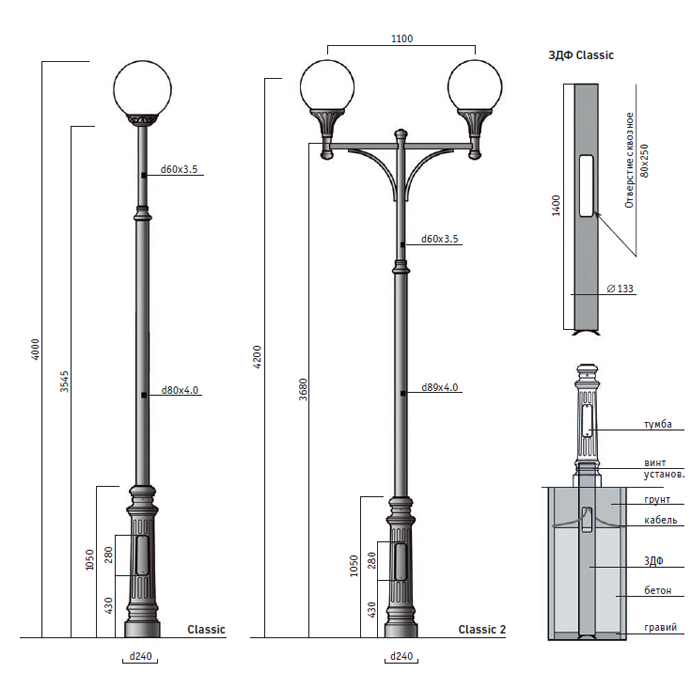 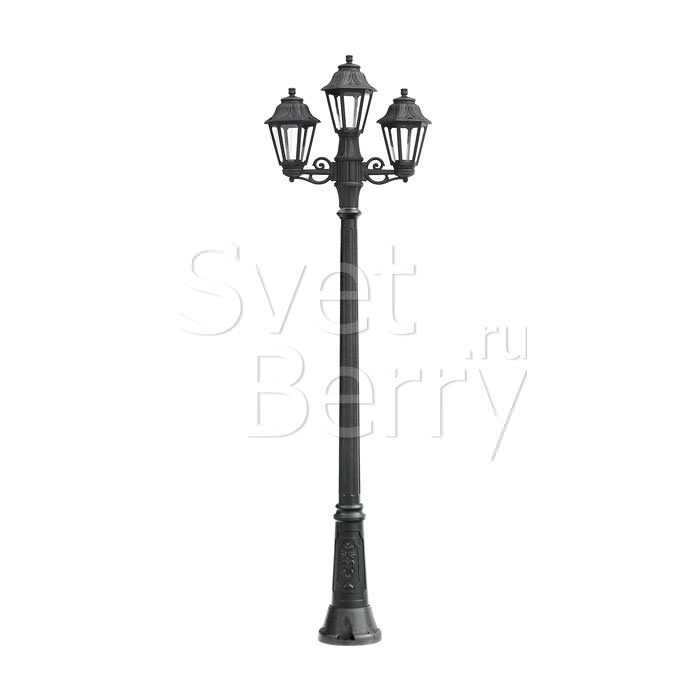 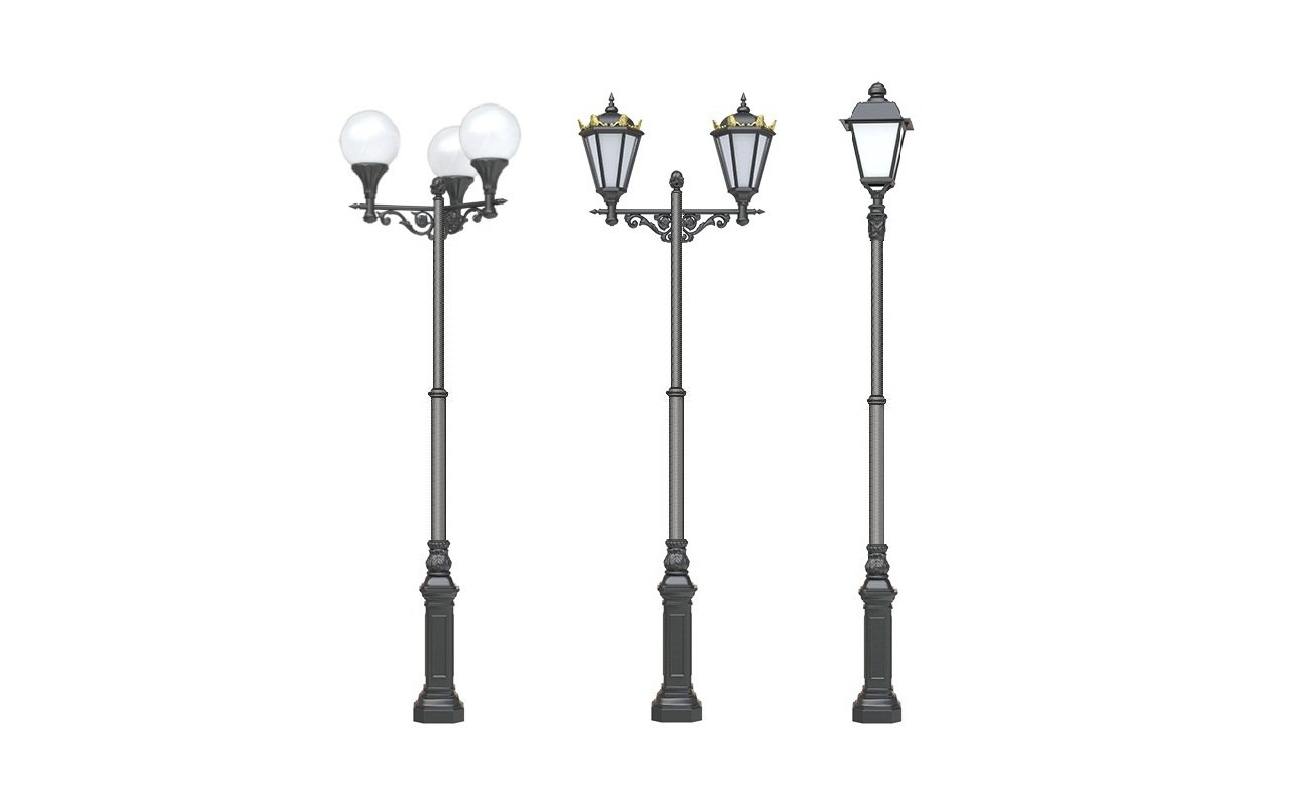 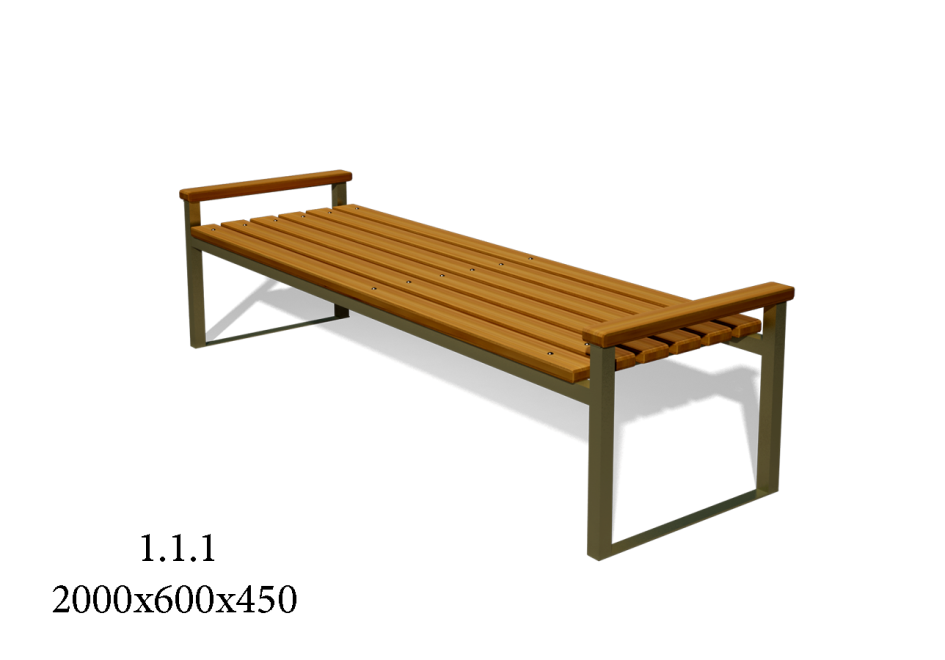 СкамьяН=2000, L=600, В=450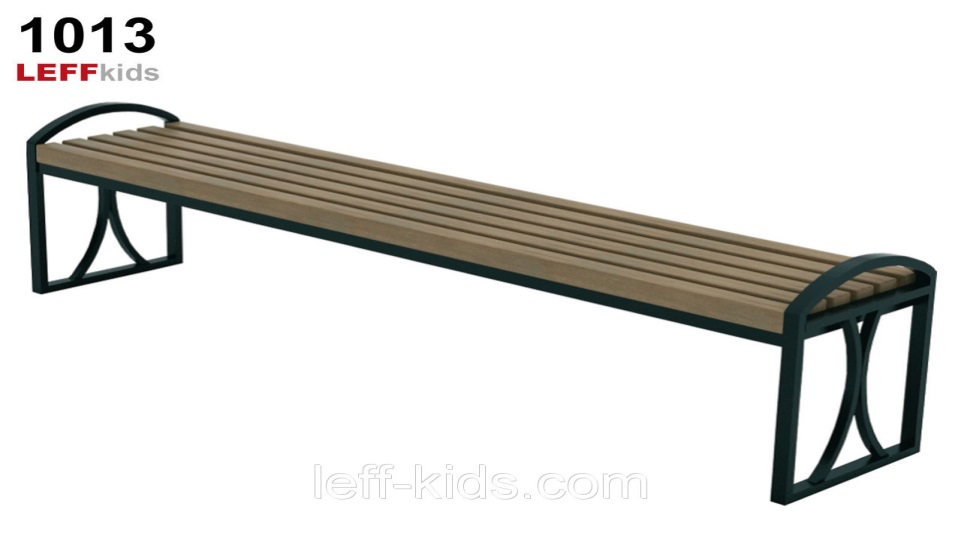 СкамьяН=500, L=2050, В=500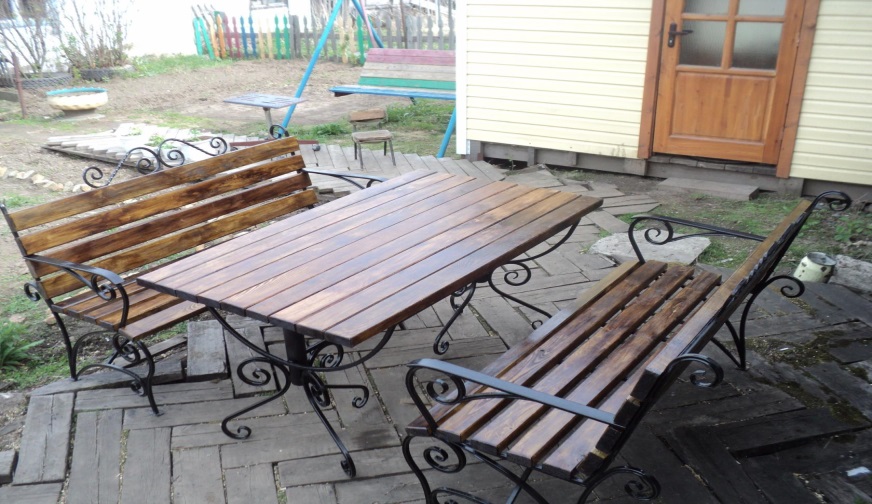 ДиванН=830, L=1970, В=530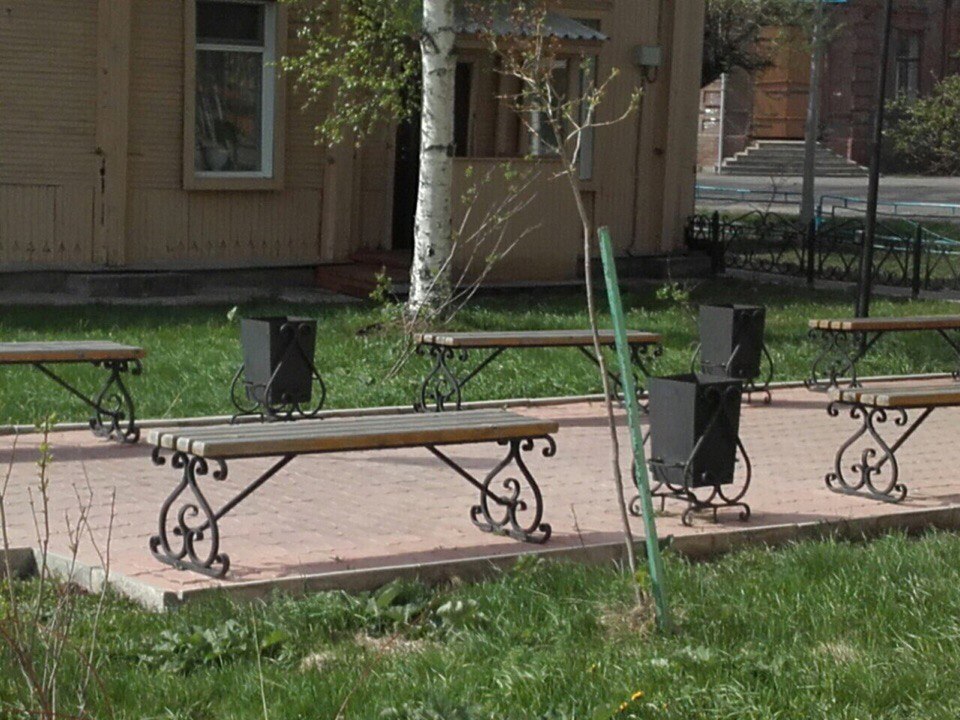 СкамьяН=2200, L=3750, В=2000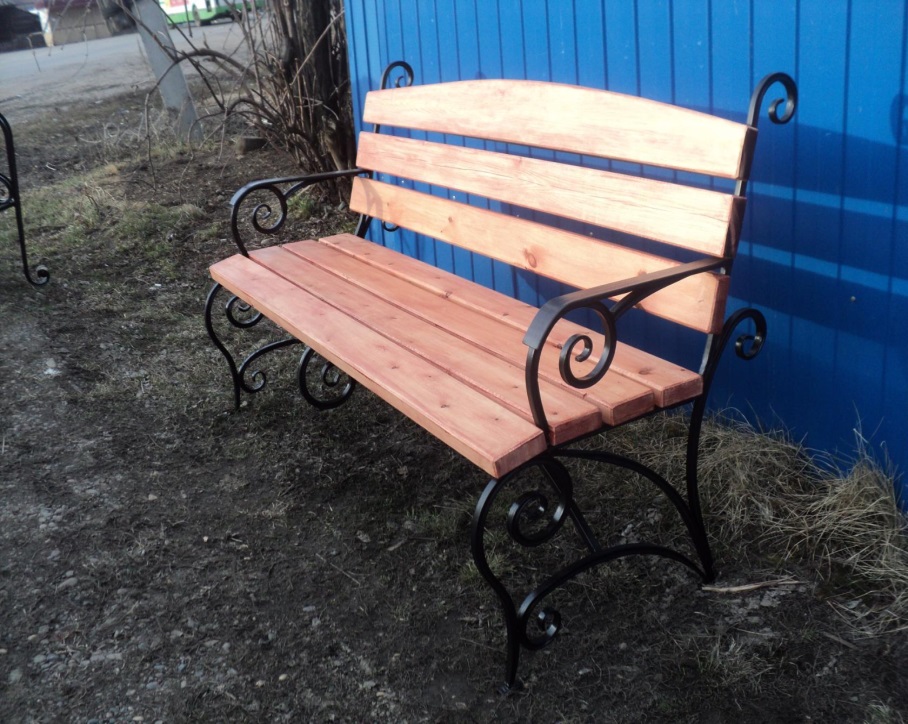 ДиванН=1000, L=2060, В=630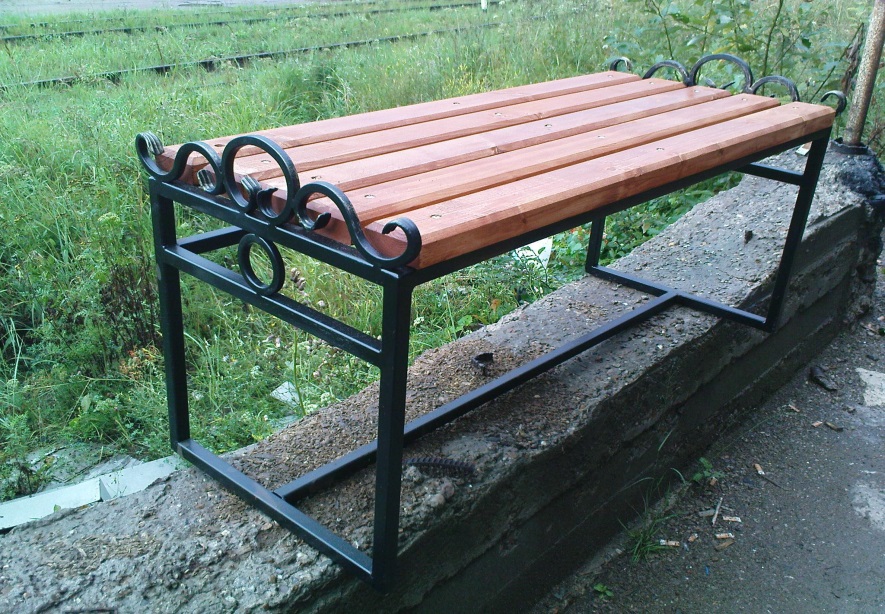 СкамьяН=640, L=17600, В=380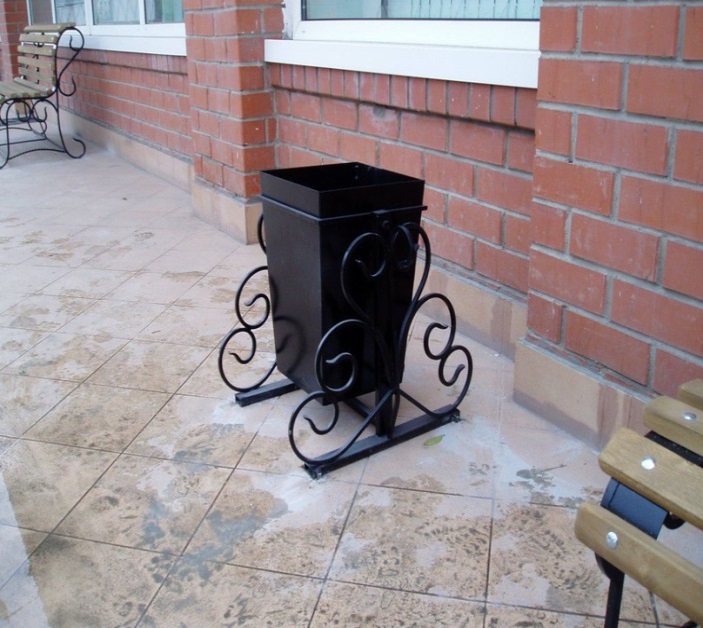 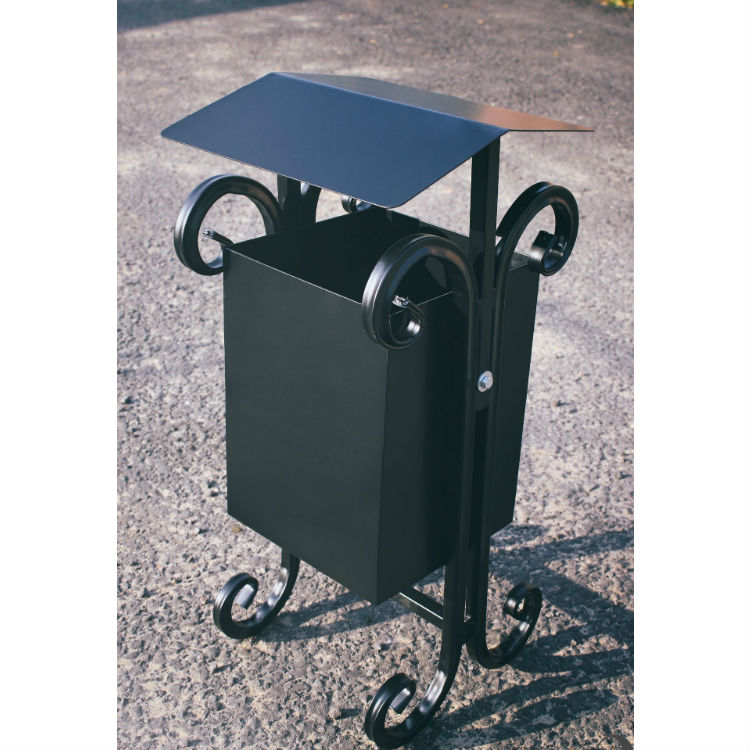 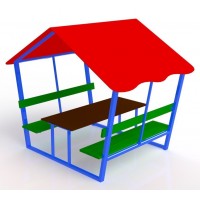 БеседкаН=2750, L=2350, В=2100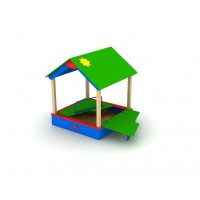 Песочница с крышкой и навесом (2-7 лет)Н=2200, L=3750, В=2000 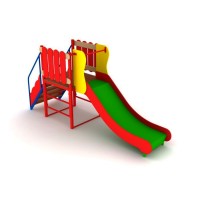 Игровой комплекс (3-8 лет)Н=3050, L=4320, В=1850, высота ската - 900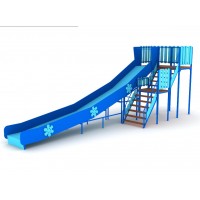 Горка (6-14 лет)Н=3580, L=2440, В=9370, высота ската - 2540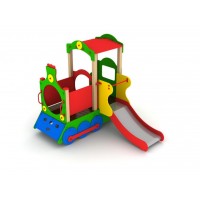 Игровой комплекс (3-8 лет)Н=2670, L=3100, В=2250, высота ската - 900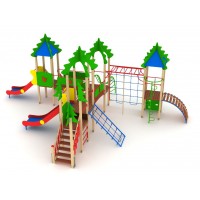 Игровой комплекс (6-14 лет)Н=4500, L=7730, В=10650, высота ската – 1200 и 1500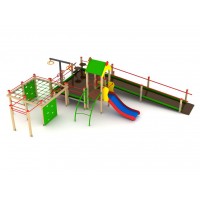 Игровой комплекс для детей с ограниченными возможностями Н=3000, L=8900, В=7300, высота ската – 900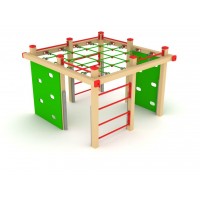 Спортивный комплекс (от 3 до 8 лет)Н=1470, L=2190, В=2085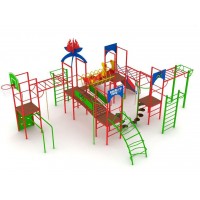 Спортивный комплекс (от 6 лет)Н=4580, L=7560, В=11720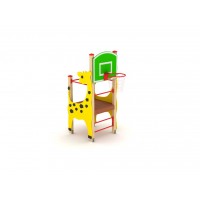 Игровой комплекс (3-7 лет)Н=2500, L=3650, В=1800, высота до кольца - 1850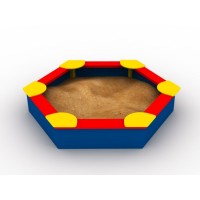 Песочница (2-7 лет)Н=350, L=1800, В=2080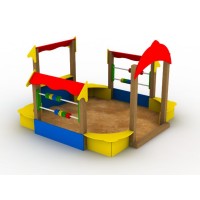 Песочница (2-7 лет)Н=1850, L=2750, В=2750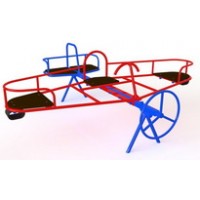 Качели (4-12 лет)Н=950, L=2350, В=2030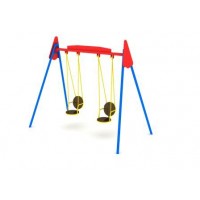 Качели (6-12 лет)Н=2190, L=2670, В=1450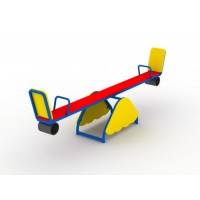 Качалка-балансир(3-12 лет)Н=900, L=490, В=2500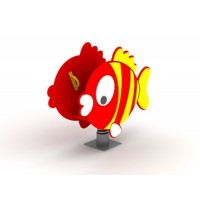 Качалка (3-7 лет)Н=1050, L=440, В=1080 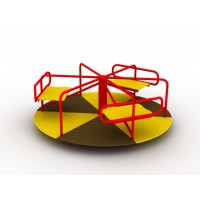 Карусель (4-12 лет)Н=630, В=1600№ п/пНаименование мероприятияОтветственный исполнитель мероприятияСрокСрокОжидаемый результат (краткое описание)Последствия нереализации мероприятияСвязь с показателями муниципальной программы (подпрограммы)№ п/пНаименование мероприятияОтветственный исполнитель мероприятияначала реализацииокончания реализацииОжидаемый результат (краткое описание)Последствия нереализации мероприятияСвязь с показателями муниципальной программы (подпрограммы)123456781Подпрограмма 1 «Формирование современной городской среды на территории города Енисейска»Подпрограмма 1 «Формирование современной городской среды на территории города Енисейска»Подпрограмма 1 «Формирование современной городской среды на территории города Енисейска»Подпрограмма 1 «Формирование современной городской среды на территории города Енисейска»Подпрограмма 1 «Формирование современной городской среды на территории города Енисейска»Подпрограмма 1 «Формирование современной городской среды на территории города Енисейска»Подпрограмма 1 «Формирование современной городской среды на территории города Енисейска»1.1  Благоустройство дворовых территорий       Администрация города Енисейска20192022 Повышение уровня благоустройства территории города отсутствие развития городских территорийдоля благоустройства дворовых территорий в общем количестве дворовых территорий города 1.2Благоустройство общественных территорий (площадей, набережных, улиц, скверов, парков, иных территорий)Администрация города Енисейска20192022Повышение уровня благоустройства территории городаотсутствие развития городских территорийДоля благоустройства общественных территорий в общем количестве общественных территорий города 1.3Обустройство мест массового отдыха населения (городских парков)Администрация города Енисейска20192022Повышение уровня благоустройства территории городаотсутствие развития городских территорийДоля благоустройства мест массового отдыха населения (городских парков) в общем количестве мест массового отдыха населения (городских парков) города№  
п/пЦели,    
задачи,   
показатели Ед.
изм.Вес показателя 
Источник 
информацииПериодичность опред. Целевых индикаторовЗначения показателейЗначения показателейЗначения показателейЗначения показателей№  
п/пЦели,    
задачи,   
показатели Ед.
изм.Вес показателя 
Источник 
информацииПериодичность опред. Целевых индикаторов2019 год2020 год2021 год2022год12345678910Муниципальная программа «Формирование современной городской среды на территории города Енисейска» Муниципальная программа «Формирование современной городской среды на территории города Енисейска» Муниципальная программа «Формирование современной городской среды на территории города Енисейска» Муниципальная программа «Формирование современной городской среды на территории города Енисейска» Муниципальная программа «Формирование современной городской среды на территории города Енисейска» Муниципальная программа «Формирование современной городской среды на территории города Енисейска» Муниципальная программа «Формирование современной городской среды на территории города Енисейска» Муниципальная программа «Формирование современной городской среды на территории города Енисейска» Муниципальная программа «Формирование современной городской среды на территории города Енисейска» Муниципальная программа «Формирование современной городской среды на территории города Енисейска» Цель:	Повышение уровня благоустройства территории города ЕнисейскаЦель:	Повышение уровня благоустройства территории города ЕнисейскаЦель:	Повышение уровня благоустройства территории города ЕнисейскаЦель:	Повышение уровня благоустройства территории города ЕнисейскаЦель:	Повышение уровня благоустройства территории города ЕнисейскаЦель:	Повышение уровня благоустройства территории города ЕнисейскаЦель:	Повышение уровня благоустройства территории города ЕнисейскаЦель:	Повышение уровня благоустройства территории города ЕнисейскаЦель:	Повышение уровня благоустройства территории города ЕнисейскаЦель:	Повышение уровня благоустройства территории города ЕнисейскаПодпрограмма 1 «Формирование современной городской среды на территории города Енисейска» Подпрограмма 1 «Формирование современной городской среды на территории города Енисейска» Подпрограмма 1 «Формирование современной городской среды на территории города Енисейска» Подпрограмма 1 «Формирование современной городской среды на территории города Енисейска» Подпрограмма 1 «Формирование современной городской среды на территории города Енисейска» Подпрограмма 1 «Формирование современной городской среды на территории города Енисейска» Подпрограмма 1 «Формирование современной городской среды на территории города Енисейска» Подпрограмма 1 «Формирование современной городской среды на территории города Енисейска» Подпрограмма 1 «Формирование современной городской среды на территории города Енисейска» Подпрограмма 1 «Формирование современной городской среды на территории города Енисейска» 1.1  Благоустройство дворовых территорий       %по итогам года9,011,312,915,21.2Благоустройство общественных территорий (площадей, набережных, улиц, скверов, парков, иных территорий)%по итогам года53,861,569,277,81.3Обустройство мест массового отдыха населения (городских парков)%по итогам годаN п/пСтатусНаименование муниципальной программы, подпрограммы, мероприятий3Код бюджетной классификации <1>Код бюджетной классификации <1>Код бюджетной классификации <1>Код бюджетной классификации <1>Расходы, годы. руб.Расходы, годы. руб.Расходы, годы. руб.Расходы, годы. руб.Расходы, годы. руб.N п/пСтатусНаименование муниципальной программы, подпрограммы, мероприятий3ГРБСРзПрЦСРВР2019202020212022итого                                 на 2019-2022 годы123456789101112131Муниципальная программа«Формирование современной городской среды на территории города Енисейска»всего <2>, в том числе:490 000,00490 000,00490 000,000,001 470 000,001Муниципальная программа«Формирование современной городской среды на территории города Енисейска» МКУ «АПГ» 490 000,00490 000,00490 000,000,001 470 000,002Подпрограмма 1«Формирование современной городской среды на территории города Енисейска»всего, в том числе490 000,00490 000,00490 000,000,001 470 000,002Подпрограмма 1«Формирование современной городской среды на территории города Енисейска» МКУ «АПГ»017050313100S5550810490 000,00490 000,00490 000,000,001 470 000,003Мероприятие 1.1  Благоустройство дворовых территорий       МКУ «АПГ»0,000,000,000,004Мероприятие 1.2Благоустройство общественных территорийМКУ «АПГ»0,000,000,000,005Мероприятие 1.3Обустройство мест массового отдыха населения (городских парков)МКУ «АПГ»0,000,000,000,00№Источники финансированияОбъем финансирования:Объем финансирования:Объем финансирования:Объем финансирования:№Источники финансированияВсегов том числе по годамв том числе по годамв том числе по годам№Источники финансированияВсеготекущий финансовый годпервый год планового периодавторой год планового периода1233547561Всего по Программе1 470 000,00490 000,00490 000,00490 000,002По источникам финансирования:3 Бюджет города1 470 000,00490 000,00490 000,00490 000,004Краевой бюджет5Федеральный бюджет6 Внебюджетные источникиПодпрограмма 1«Формирование комфортной городской среды на территории города Енисейска»1 470 000,00490 000,00490 000,00490 000,00По источникам финансирования:Бюджет города1 470 000,00490 000,00490 000,00490 000,00Краевой бюджетФедеральный бюджетВнебюджетные источники